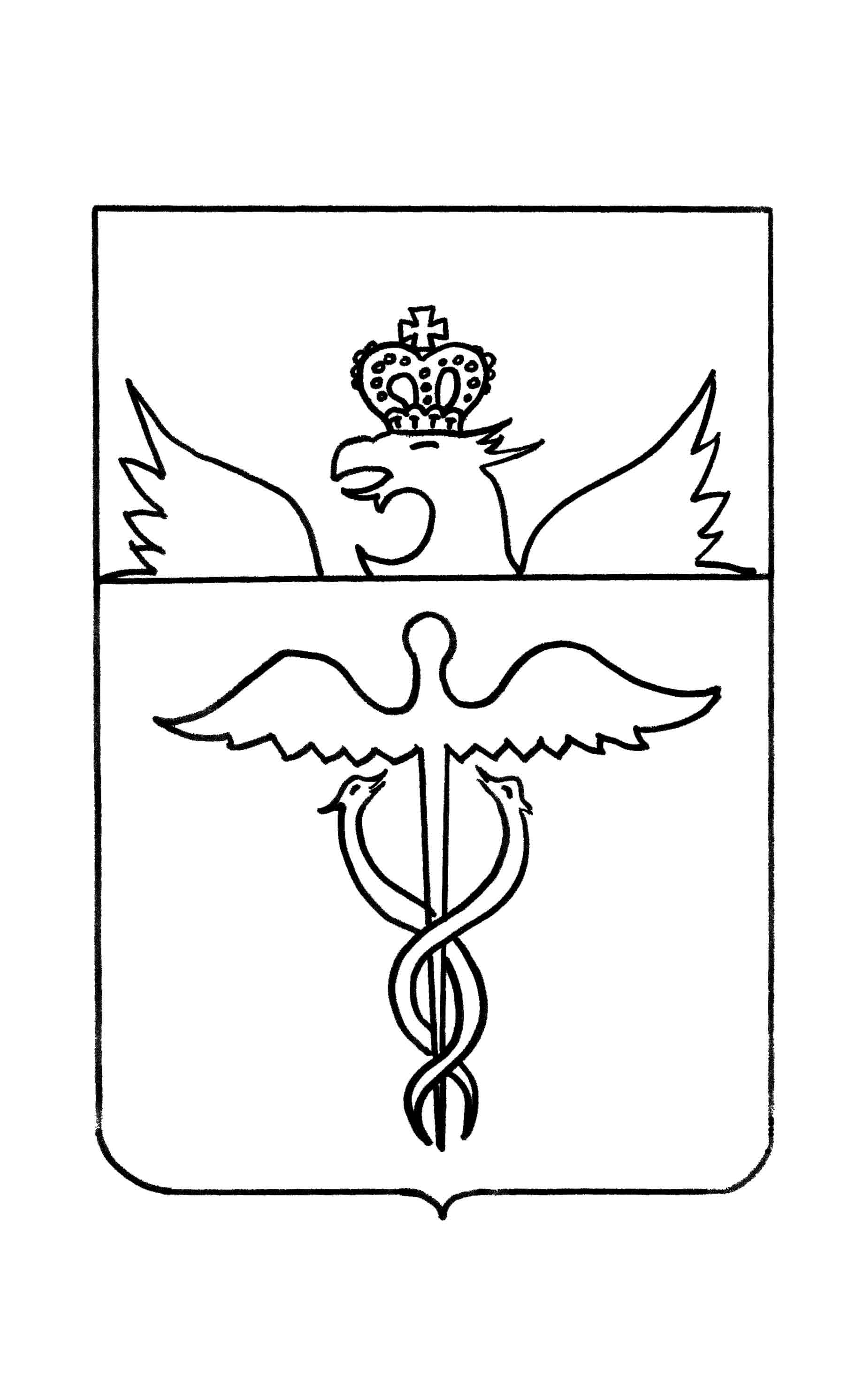 СОВЕТ  НАРОДНЫХ  ДЕПУТАТОВКОЗЛОВСКОГО СЕЛЬСКОГО  ПОСЕЛЕНИЯБУТУРЛИНОВСКОГО  МУНИЦИПАЛЬНОГО  РАЙОНАВОРОНЕЖСКОЙ  ОБЛАСТИРЕШЕНИЕ От 29.09.2022 г.  № 71с.КозловкаО внесении изменений в решение Совета народных депутатов Козловского сельского поселении Бутурлиновского муниципального района от 27.12.2021г. № 49 «О бюджете Козловского сельского поселения Бутурлиновского муниципального района Воронежской области на 2022 год и на плановый период 2023 и 2024 годов»В соответствии со ст. 153 Бюджетного кодекса Российской Федерации, положением о бюджетном процессе в Козловском сельском поселении Бутурлиновского муниципального района Воронежской области, утвержденным решением Совета народных депутатов Козловского сельского поселения от 31 августа 2015 года № 241, Совет народных депутатов Козловского сельского поселенияРЕШИЛ:Внести в решение Совета народных депутатов Козловского сельского поселения от 27.12.2022 года № 49 «О бюджете Козловского сельского поселения Бутурлиновского муниципального района Воронежской области на 2022 год и плановый период 2023 и 2024 годов» следующие изменения:1.1. В статье 1 «Основные характеристики бюджета Козловского сельского поселения Бутурлиновского муниципального района Воронежской области на 2022 год и на плановый период 2023 и 2024 годов»:- в пункте 1 «слова в сумме 18898,44 тыс. рублей, в том числе безвозмездные поступления от других бюджетов бюджетной системы Российской Федерации  в сумме 13128,44 тыс. рублей, из них:дотации – 655,0 тыс. рублей, субвенции – 233,8 тыс. рублей, иные межбюджетные трансферты – 12239,64 тыс. рублей», заменить совами « в сумме 20 606,79  тыс. рублей, в том числе безвозмездные поступления от других бюджетов бюджетной системы Российской Федерации  в сумме – 14836,79 тыс. тыс. рублей»,  из них  дотации – 655,00 тыс. рублей, субвенции – 247,60 тыс. рублей, иные межбюджетные трансферты – 13934,19 тыс. рублей».- в пункте 2 слова  «в сумме 19537,74 тыс. рублей» заменить словами «в сумме 21246,09 тыс. рублей».«3)  Дефицит  бюджета Козловского  сельского поселения в сумме 639,30 тыс. рублей;1.2. Приложение 1 «Источники внутреннего финансирования дефицита бюджета Козловского сельского поселения на 2022год и на плановый период 2023 и 2024 годов» изложить согласно приложению 1 к настоящему решению.          1.3.  Приложение  2 «Поступление доходов бюджета  Козловского сельского поселения Бутурлиновского муниципального района Воронежской области  по кодам видов доходов, подвидов доходов на 2022 год и плановый период 2023 и 2024 годов» изложить согласно приложению 2 к настоящему решению.1.4. Приложение 4 «Ведомственная структура расходов бюджета Козловского сельского поселения на 2022 и на плановый период 2023и 2024 годов» изложить согласно приложению 3 к настоящему решению. 1.5.    Приложение 5 «Распределение бюджетных ассигнований по разделам, подразделам, целевым статьям (муниципальным программам Козловского сельского   поселения Бутурлиновского муниципального района Воронежской области), группам видов классификации расходов бюджета Козловского сельского поселения на 2022 год и на плановый период 2023 и 2024 годов согласно приложению 4 к настоящему решению.1.6.   Приложение 6 «Распределение бюджетных ассигнований по целевым статьям (муниципальным программам Козловского сельского поселения), группам видов расходов, разделам, подразделам классификации расходов бюджета Козловского сельского поселения на 2021 год и на плановый период 2022 и 2023годов» согласно приложению 5 к настоящему решению.2. Опубликовать настоящее решение в официальном периодическом печатном издании«Вестник нормативно-правовых актов Козловского сельского поселения Бутурлиновского муниципального района Воронежской области.3.Контроль за данным исполнением оставляю за собой.Глава Козловского сельского поселения                   В.С.Раковский                                                         Приложение № 1	 к решению Совета                                                                                                 народных депутатов                                                                                         Козловского сельского поселения                        от 29.09.2022 г. № 71Источники внутреннего финансирования дефицита бюджета Козловского сельского поселенияна 2022 год и плановый период 2023 и 2024 годов				                                                                  Сумма(тыс. рублей)                                      Глава Козловского сельского поселения                                     В.С.РаковскийПОСТУПЛЕНИЕ ДОХОДОВ БЮДЖЕТАКозловского СЕЛЬСКОГО ПОСЕЛЕНИЯ БУТУРЛИНОВСКОГО МУНИЦИПАЛЬНОГО РАЙОНА ВОРОНЕЖСКОЙ ОБЛАСТИПО КОДАМ ВИДОВ ДОХОДОВ, ПОДВИДОВ ДОХОДОВ                          НА 2022 ГОД ИПЛАНОВЫЙ ПЕРИОД 2023 И 2024 ГОДОВ					Глава Козловского сельского поселения                                     В.С.РаковскийГлава Козловского сельского поселения                                     В.С.Раковский№ п/пНаименованиеКод бюджетной классификации2022 год2023год2024 год1235Источники внутреннего финансирования дефицита бюджета01 00 00 00 00 0000 000639,30000000Бюджетные кредиты от других бюджетов бюджетной системы РФ01 02 00 00 00 0000 0000,00,00,0Погашение бюджетных кредитов, полученных от других бюджетов бюджетной системы РФ в валюте РФ01 06 01 00 00 0000 8000,00,00,0Погашение Бюджетами сельских поселений кредитов от других бюджетов бюджетной системы РФ01 03 01 00 10 0000 8100,00,00,01Изменение остатков средств на счетах по учету средств бюджета01 05 00 00 00 0000 000639,300000001Увеличение остатков средств бюджетов01 05 00 00 00 0000 500-20606,79-7052,1-10748,21Увеличение прочих остатков денежных средств бюджетов поселений01 05 02 01 10 0000 510-20606,79-7052,1-10748,21Уменьшение остатков средств бюджетов01 05 00 00 00 0000 60021246,097052,110748,21Уменьшение прочих остатков денежных средств бюджетов поселений01 05 02 01 10 0000 61021246,097052,110748,2Приложение № 2	 к решению Совета народных депутатовКозловского сельского поселения           от                                                                              29.09.2022 г.№ 71     Код показателя        Наименование показателя202220232024111222222222233344455000 8 50 00000 00 0000 000000 8 50 00000 00 0000 000000 8 50 00000 00 0000 000ВСЕГОВСЕГОВСЕГОВСЕГОВСЕГОВСЕГОВСЕГОВСЕГОВСЕГОВСЕГО20606,7920606,7920606,7920052,5020052,5020052,5014994,4714994,47000 1 00 00000 00 0000 000000 1 00 00000 00 0000 000000 1 00 00000 00 0000 000Налоговые и неналоговые доходыНалоговые и неналоговые доходыНалоговые и неналоговые доходыНалоговые и неналоговые доходыНалоговые и неналоговые доходыНалоговые и неналоговые доходыНалоговые и неналоговые доходыНалоговые и неналоговые доходыНалоговые и неналоговые доходыНалоговые и неналоговые доходы5770,05770,05770,05785,05785,05785,05800,05800,0000 1 01 00000 00 0000 000000 1 01 00000 00 0000 000000 1 01 00000 00 0000 000НАЛОГИ НА ПРИБЫЛЬ, ДОХОДЫНАЛОГИ НА ПРИБЫЛЬ, ДОХОДЫНАЛОГИ НА ПРИБЫЛЬ, ДОХОДЫНАЛОГИ НА ПРИБЫЛЬ, ДОХОДЫНАЛОГИ НА ПРИБЫЛЬ, ДОХОДЫНАЛОГИ НА ПРИБЫЛЬ, ДОХОДЫНАЛОГИ НА ПРИБЫЛЬ, ДОХОДЫНАЛОГИ НА ПРИБЫЛЬ, ДОХОДЫНАЛОГИ НА ПРИБЫЛЬ, ДОХОДЫНАЛОГИ НА ПРИБЫЛЬ, ДОХОДЫ361,0361,0361,0376,0376,0376,0391,0391,0000 1 01 02000 01 0000 110000 1 01 02000 01 0000 110000 1 01 02000 01 0000 110Налог на доходы физических лицНалог на доходы физических лицНалог на доходы физических лицНалог на доходы физических лицНалог на доходы физических лицНалог на доходы физических лицНалог на доходы физических лицНалог на доходы физических лицНалог на доходы физических лицНалог на доходы физических лиц361,0361,0361,0376,0376,0376,0391,0391,0000 1 01 02010 01 0000 110000 1 01 02010 01 0000 110000 1 01 02010 01 0000 110Налог на доходы физических лиц с доходов, источником которых является налоговый агент, за исключением доходов, в отношении которых исчисление и уплата налога осуществляются в соответствии со статьями 227, 2271 и 228 Налогового кодекса Российской ФедерацииНалог на доходы физических лиц с доходов, источником которых является налоговый агент, за исключением доходов, в отношении которых исчисление и уплата налога осуществляются в соответствии со статьями 227, 2271 и 228 Налогового кодекса Российской ФедерацииНалог на доходы физических лиц с доходов, источником которых является налоговый агент, за исключением доходов, в отношении которых исчисление и уплата налога осуществляются в соответствии со статьями 227, 2271 и 228 Налогового кодекса Российской ФедерацииНалог на доходы физических лиц с доходов, источником которых является налоговый агент, за исключением доходов, в отношении которых исчисление и уплата налога осуществляются в соответствии со статьями 227, 2271 и 228 Налогового кодекса Российской ФедерацииНалог на доходы физических лиц с доходов, источником которых является налоговый агент, за исключением доходов, в отношении которых исчисление и уплата налога осуществляются в соответствии со статьями 227, 2271 и 228 Налогового кодекса Российской ФедерацииНалог на доходы физических лиц с доходов, источником которых является налоговый агент, за исключением доходов, в отношении которых исчисление и уплата налога осуществляются в соответствии со статьями 227, 2271 и 228 Налогового кодекса Российской ФедерацииНалог на доходы физических лиц с доходов, источником которых является налоговый агент, за исключением доходов, в отношении которых исчисление и уплата налога осуществляются в соответствии со статьями 227, 2271 и 228 Налогового кодекса Российской ФедерацииНалог на доходы физических лиц с доходов, источником которых является налоговый агент, за исключением доходов, в отношении которых исчисление и уплата налога осуществляются в соответствии со статьями 227, 2271 и 228 Налогового кодекса Российской ФедерацииНалог на доходы физических лиц с доходов, источником которых является налоговый агент, за исключением доходов, в отношении которых исчисление и уплата налога осуществляются в соответствии со статьями 227, 2271 и 228 Налогового кодекса Российской ФедерацииНалог на доходы физических лиц с доходов, источником которых является налоговый агент, за исключением доходов, в отношении которых исчисление и уплата налога осуществляются в соответствии со статьями 227, 2271 и 228 Налогового кодекса Российской Федерации361,0361,0361,0376,0376,0376,0391,0391,0000 105 00000 00 0000 000 000 105 00000 00 0000 000 000 105 00000 00 0000 000 Налоги на совокупный доходНалоги на совокупный доходНалоги на совокупный доходНалоги на совокупный доходНалоги на совокупный доходНалоги на совокупный доходНалоги на совокупный доходНалоги на совокупный доходНалоги на совокупный доходНалоги на совокупный доход1,01,01,01,01,01,01,01,0000 105 03000 01 0000 110000 105 03000 01 0000 110000 105 03000 01 0000 110Единый сельскохозяйственный налогЕдиный сельскохозяйственный налогЕдиный сельскохозяйственный налогЕдиный сельскохозяйственный налогЕдиный сельскохозяйственный налогЕдиный сельскохозяйственный налогЕдиный сельскохозяйственный налогЕдиный сельскохозяйственный налогЕдиный сельскохозяйственный налогЕдиный сельскохозяйственный налог1,01,01,01,01,01,01,01,0000 105 03010 01 0000 110000 105 03010 01 0000 110000 105 03010 01 0000 110Единый сельскохозяйственный налогЕдиный сельскохозяйственный налогЕдиный сельскохозяйственный налогЕдиный сельскохозяйственный налогЕдиный сельскохозяйственный налогЕдиный сельскохозяйственный налогЕдиный сельскохозяйственный налогЕдиный сельскохозяйственный налогЕдиный сельскохозяйственный налогЕдиный сельскохозяйственный налог1,01,01,01,01,01,01,01,0000 1 06 00000 00 0000 000000 1 06 00000 00 0000 000000 1 06 00000 00 0000 000НАЛОГИ НА ИМУЩЕСТВОНАЛОГИ НА ИМУЩЕСТВОНАЛОГИ НА ИМУЩЕСТВОНАЛОГИ НА ИМУЩЕСТВОНАЛОГИ НА ИМУЩЕСТВОНАЛОГИ НА ИМУЩЕСТВОНАЛОГИ НА ИМУЩЕСТВОНАЛОГИ НА ИМУЩЕСТВОНАЛОГИ НА ИМУЩЕСТВОНАЛОГИ НА ИМУЩЕСТВО4879,04879,04879,04879,04879,04879,04879,04879,0000 1 06 01000 00 0000 110000 1 06 01000 00 0000 110000 1 06 01000 00 0000 110Налог на имущество физических лицНалог на имущество физических лицНалог на имущество физических лицНалог на имущество физических лицНалог на имущество физических лицНалог на имущество физических лицНалог на имущество физических лицНалог на имущество физических лицНалог на имущество физических лицНалог на имущество физических лиц119,0119,0119,0119,0119,0119,0119,0119,0000 1 06 01030 10 0000 110000 1 06 01030 10 0000 110000 1 06 01030 10 0000 110Налог на имущество физических лиц, взимаемый по ставкам, применяемым к объектам налогообложения, расположенным в границах сельских поселенийНалог на имущество физических лиц, взимаемый по ставкам, применяемым к объектам налогообложения, расположенным в границах сельских поселенийНалог на имущество физических лиц, взимаемый по ставкам, применяемым к объектам налогообложения, расположенным в границах сельских поселенийНалог на имущество физических лиц, взимаемый по ставкам, применяемым к объектам налогообложения, расположенным в границах сельских поселенийНалог на имущество физических лиц, взимаемый по ставкам, применяемым к объектам налогообложения, расположенным в границах сельских поселенийНалог на имущество физических лиц, взимаемый по ставкам, применяемым к объектам налогообложения, расположенным в границах сельских поселенийНалог на имущество физических лиц, взимаемый по ставкам, применяемым к объектам налогообложения, расположенным в границах сельских поселенийНалог на имущество физических лиц, взимаемый по ставкам, применяемым к объектам налогообложения, расположенным в границах сельских поселенийНалог на имущество физических лиц, взимаемый по ставкам, применяемым к объектам налогообложения, расположенным в границах сельских поселенийНалог на имущество физических лиц, взимаемый по ставкам, применяемым к объектам налогообложения, расположенным в границах сельских поселений119,0119,0119,0119,0119,0119,0119,0119,0000 1 06 06000 00 0000 110000 1 06 06000 00 0000 110000 1 06 06000 00 0000 110Земельный налогЗемельный налогЗемельный налогЗемельный налогЗемельный налогЗемельный налогЗемельный налогЗемельный налогЗемельный налогЗемельный налог4760,04760,04760,04760,04760,04760,04760,04760,0000 1 06 06030 00 0000 110000 1 06 06030 00 0000 110000 1 06 06030 00 0000 110Земельный налог с организацийЗемельный налог с организацийЗемельный налог с организацийЗемельный налог с организацийЗемельный налог с организацийЗемельный налог с организацийЗемельный налог с организацийЗемельный налог с организацийЗемельный налог с организацийЗемельный налог с организаций3552,03552,03552,03552,03552,03552,03552,03552,0000 1 06 06033 10 0000 110000 1 06 06033 10 0000 110000 1 06 06033 10 0000 110Земельный налог с организаций, обладающих земельным участком, расположенным в границах сельских поселенийЗемельный налог с организаций, обладающих земельным участком, расположенным в границах сельских поселенийЗемельный налог с организаций, обладающих земельным участком, расположенным в границах сельских поселенийЗемельный налог с организаций, обладающих земельным участком, расположенным в границах сельских поселенийЗемельный налог с организаций, обладающих земельным участком, расположенным в границах сельских поселенийЗемельный налог с организаций, обладающих земельным участком, расположенным в границах сельских поселенийЗемельный налог с организаций, обладающих земельным участком, расположенным в границах сельских поселенийЗемельный налог с организаций, обладающих земельным участком, расположенным в границах сельских поселенийЗемельный налог с организаций, обладающих земельным участком, расположенным в границах сельских поселенийЗемельный налог с организаций, обладающих земельным участком, расположенным в границах сельских поселений3552,03552,03552,03552,03552,03552,03552,03552,0000 1 06 06040 00 0000 110000 1 06 06040 00 0000 110000 1 06 06040 00 0000 110Земельный налог с физических лицЗемельный налог с физических лицЗемельный налог с физических лицЗемельный налог с физических лицЗемельный налог с физических лицЗемельный налог с физических лицЗемельный налог с физических лицЗемельный налог с физических лицЗемельный налог с физических лицЗемельный налог с физических лиц1208,01208,01208,01208,01208,01208,01208,01208,0000 1 06 06043 10 0000 110000 1 06 06043 10 0000 110000 1 06 06043 10 0000 110Земельный налог с физических лиц, обладающих земельным участком, расположенным в границах сельских поселенийЗемельный налог с физических лиц, обладающих земельным участком, расположенным в границах сельских поселенийЗемельный налог с физических лиц, обладающих земельным участком, расположенным в границах сельских поселенийЗемельный налог с физических лиц, обладающих земельным участком, расположенным в границах сельских поселенийЗемельный налог с физических лиц, обладающих земельным участком, расположенным в границах сельских поселенийЗемельный налог с физических лиц, обладающих земельным участком, расположенным в границах сельских поселенийЗемельный налог с физических лиц, обладающих земельным участком, расположенным в границах сельских поселенийЗемельный налог с физических лиц, обладающих земельным участком, расположенным в границах сельских поселенийЗемельный налог с физических лиц, обладающих земельным участком, расположенным в границах сельских поселенийЗемельный налог с физических лиц, обладающих земельным участком, расположенным в границах сельских поселений1208,01208,01208,01208,01208,01208,01208,01208,0000 1 08 00000 00 0000 000000 1 08 00000 00 0000 000000 1 08 00000 00 0000 000ГОСУДАРСТВЕННАЯ ПОШЛИНАГОСУДАРСТВЕННАЯ ПОШЛИНАГОСУДАРСТВЕННАЯ ПОШЛИНАГОСУДАРСТВЕННАЯ ПОШЛИНАГОСУДАРСТВЕННАЯ ПОШЛИНАГОСУДАРСТВЕННАЯ ПОШЛИНАГОСУДАРСТВЕННАЯ ПОШЛИНАГОСУДАРСТВЕННАЯ ПОШЛИНАГОСУДАРСТВЕННАЯ ПОШЛИНАГОСУДАРСТВЕННАЯ ПОШЛИНА5,005,005,005,005,005,005,005,00000 1 08 04000 01 0000 110000 1 08 04000 01 0000 110000 1 08 04000 01 0000 110Государственная пошлина за совершение нотариальных действий (за исключением действий, совершаемых консульскими учреждениями Российской Федерации)Государственная пошлина за совершение нотариальных действий (за исключением действий, совершаемых консульскими учреждениями Российской Федерации)Государственная пошлина за совершение нотариальных действий (за исключением действий, совершаемых консульскими учреждениями Российской Федерации)Государственная пошлина за совершение нотариальных действий (за исключением действий, совершаемых консульскими учреждениями Российской Федерации)Государственная пошлина за совершение нотариальных действий (за исключением действий, совершаемых консульскими учреждениями Российской Федерации)Государственная пошлина за совершение нотариальных действий (за исключением действий, совершаемых консульскими учреждениями Российской Федерации)Государственная пошлина за совершение нотариальных действий (за исключением действий, совершаемых консульскими учреждениями Российской Федерации)Государственная пошлина за совершение нотариальных действий (за исключением действий, совершаемых консульскими учреждениями Российской Федерации)Государственная пошлина за совершение нотариальных действий (за исключением действий, совершаемых консульскими учреждениями Российской Федерации)Государственная пошлина за совершение нотариальных действий (за исключением действий, совершаемых консульскими учреждениями Российской Федерации)5,05,05,05,05,05,05,05,0000 1 08 04020 01 0000 110000 1 08 04020 01 0000 110000 1 08 04020 01 0000 110Государственная пошлина за совершение нотариальных действий должностными лицами органов местного самоуправления, уполномоченными в соответствии с законодательными актами Российской Федерации на совершение нотариальных действийГосударственная пошлина за совершение нотариальных действий должностными лицами органов местного самоуправления, уполномоченными в соответствии с законодательными актами Российской Федерации на совершение нотариальных действийГосударственная пошлина за совершение нотариальных действий должностными лицами органов местного самоуправления, уполномоченными в соответствии с законодательными актами Российской Федерации на совершение нотариальных действийГосударственная пошлина за совершение нотариальных действий должностными лицами органов местного самоуправления, уполномоченными в соответствии с законодательными актами Российской Федерации на совершение нотариальных действийГосударственная пошлина за совершение нотариальных действий должностными лицами органов местного самоуправления, уполномоченными в соответствии с законодательными актами Российской Федерации на совершение нотариальных действийГосударственная пошлина за совершение нотариальных действий должностными лицами органов местного самоуправления, уполномоченными в соответствии с законодательными актами Российской Федерации на совершение нотариальных действийГосударственная пошлина за совершение нотариальных действий должностными лицами органов местного самоуправления, уполномоченными в соответствии с законодательными актами Российской Федерации на совершение нотариальных действийГосударственная пошлина за совершение нотариальных действий должностными лицами органов местного самоуправления, уполномоченными в соответствии с законодательными актами Российской Федерации на совершение нотариальных действийГосударственная пошлина за совершение нотариальных действий должностными лицами органов местного самоуправления, уполномоченными в соответствии с законодательными актами Российской Федерации на совершение нотариальных действийГосударственная пошлина за совершение нотариальных действий должностными лицами органов местного самоуправления, уполномоченными в соответствии с законодательными актами Российской Федерации на совершение нотариальных действий5,05,05,05,05,05,05,05,0000 1 11 00000 00 0000 000000 1 11 00000 00 0000 000000 1 11 00000 00 0000 000Доходы от использования имущества, находящегося в государственной и муниципальной собственностиДоходы от использования имущества, находящегося в государственной и муниципальной собственностиДоходы от использования имущества, находящегося в государственной и муниципальной собственностиДоходы от использования имущества, находящегося в государственной и муниципальной собственностиДоходы от использования имущества, находящегося в государственной и муниципальной собственностиДоходы от использования имущества, находящегося в государственной и муниципальной собственностиДоходы от использования имущества, находящегося в государственной и муниципальной собственностиДоходы от использования имущества, находящегося в государственной и муниципальной собственностиДоходы от использования имущества, находящегося в государственной и муниципальной собственностиДоходы от использования имущества, находящегося в государственной и муниципальной собственности512,00512,00512,00512,00512,00512,00512,00512,00000 1 11 05000 00 0000 120000 1 11 05000 00 0000 120000 1 11 05000 00 0000 120Доходы, получаемые в виде арендной либо иной платы за передачу в возмездное пользование государственного и муниципального имущества (за исключением имущества бюджетных и автономных учреждений, а также имущества государственных и муниципальных унитарных предприятий, в том числе казенных)Доходы, получаемые в виде арендной либо иной платы за передачу в возмездное пользование государственного и муниципального имущества (за исключением имущества бюджетных и автономных учреждений, а также имущества государственных и муниципальных унитарных предприятий, в том числе казенных)Доходы, получаемые в виде арендной либо иной платы за передачу в возмездное пользование государственного и муниципального имущества (за исключением имущества бюджетных и автономных учреждений, а также имущества государственных и муниципальных унитарных предприятий, в том числе казенных)Доходы, получаемые в виде арендной либо иной платы за передачу в возмездное пользование государственного и муниципального имущества (за исключением имущества бюджетных и автономных учреждений, а также имущества государственных и муниципальных унитарных предприятий, в том числе казенных)Доходы, получаемые в виде арендной либо иной платы за передачу в возмездное пользование государственного и муниципального имущества (за исключением имущества бюджетных и автономных учреждений, а также имущества государственных и муниципальных унитарных предприятий, в том числе казенных)Доходы, получаемые в виде арендной либо иной платы за передачу в возмездное пользование государственного и муниципального имущества (за исключением имущества бюджетных и автономных учреждений, а также имущества государственных и муниципальных унитарных предприятий, в том числе казенных)Доходы, получаемые в виде арендной либо иной платы за передачу в возмездное пользование государственного и муниципального имущества (за исключением имущества бюджетных и автономных учреждений, а также имущества государственных и муниципальных унитарных предприятий, в том числе казенных)Доходы, получаемые в виде арендной либо иной платы за передачу в возмездное пользование государственного и муниципального имущества (за исключением имущества бюджетных и автономных учреждений, а также имущества государственных и муниципальных унитарных предприятий, в том числе казенных)Доходы, получаемые в виде арендной либо иной платы за передачу в возмездное пользование государственного и муниципального имущества (за исключением имущества бюджетных и автономных учреждений, а также имущества государственных и муниципальных унитарных предприятий, в том числе казенных)Доходы, получаемые в виде арендной либо иной платы за передачу в возмездное пользование государственного и муниципального имущества (за исключением имущества бюджетных и автономных учреждений, а также имущества государственных и муниципальных унитарных предприятий, в том числе казенных)483,0483,0483,0483,0483,0483,0483,0483,0000 1 11 050200 00 0000 120000 1 11 050200 00 0000 120000 1 11 050200 00 0000 120Доходы, получаемые в виде арендной платы за земли после разграничения государственной собственности на землю, а также средства от продажи права на заключение договоров аренды указанных земельных участков (за исключением земельных участков бюджетных и автономных учреждений)Доходы, получаемые в виде арендной платы за земли после разграничения государственной собственности на землю, а также средства от продажи права на заключение договоров аренды указанных земельных участков (за исключением земельных участков бюджетных и автономных учреждений)Доходы, получаемые в виде арендной платы за земли после разграничения государственной собственности на землю, а также средства от продажи права на заключение договоров аренды указанных земельных участков (за исключением земельных участков бюджетных и автономных учреждений)Доходы, получаемые в виде арендной платы за земли после разграничения государственной собственности на землю, а также средства от продажи права на заключение договоров аренды указанных земельных участков (за исключением земельных участков бюджетных и автономных учреждений)Доходы, получаемые в виде арендной платы за земли после разграничения государственной собственности на землю, а также средства от продажи права на заключение договоров аренды указанных земельных участков (за исключением земельных участков бюджетных и автономных учреждений)Доходы, получаемые в виде арендной платы за земли после разграничения государственной собственности на землю, а также средства от продажи права на заключение договоров аренды указанных земельных участков (за исключением земельных участков бюджетных и автономных учреждений)Доходы, получаемые в виде арендной платы за земли после разграничения государственной собственности на землю, а также средства от продажи права на заключение договоров аренды указанных земельных участков (за исключением земельных участков бюджетных и автономных учреждений)Доходы, получаемые в виде арендной платы за земли после разграничения государственной собственности на землю, а также средства от продажи права на заключение договоров аренды указанных земельных участков (за исключением земельных участков бюджетных и автономных учреждений)Доходы, получаемые в виде арендной платы за земли после разграничения государственной собственности на землю, а также средства от продажи права на заключение договоров аренды указанных земельных участков (за исключением земельных участков бюджетных и автономных учреждений)Доходы, получаемые в виде арендной платы за земли после разграничения государственной собственности на землю, а также средства от продажи права на заключение договоров аренды указанных земельных участков (за исключением земельных участков бюджетных и автономных учреждений)483,0483,0483,0483,0483,0483,0483,0483,0000 1 11 050251 00 0000 120000 1 11 050251 00 0000 120000 1 11 050251 00 0000 120Доходы, получаемые в виде арендной платы, а также средства от продажи права на заключение договоров аренды за земли, находящиеся в собственности сельских поселений (за исключением земельных участков муниципальных бюджетных и автономных учреждений)Доходы, получаемые в виде арендной платы, а также средства от продажи права на заключение договоров аренды за земли, находящиеся в собственности сельских поселений (за исключением земельных участков муниципальных бюджетных и автономных учреждений)Доходы, получаемые в виде арендной платы, а также средства от продажи права на заключение договоров аренды за земли, находящиеся в собственности сельских поселений (за исключением земельных участков муниципальных бюджетных и автономных учреждений)Доходы, получаемые в виде арендной платы, а также средства от продажи права на заключение договоров аренды за земли, находящиеся в собственности сельских поселений (за исключением земельных участков муниципальных бюджетных и автономных учреждений)Доходы, получаемые в виде арендной платы, а также средства от продажи права на заключение договоров аренды за земли, находящиеся в собственности сельских поселений (за исключением земельных участков муниципальных бюджетных и автономных учреждений)Доходы, получаемые в виде арендной платы, а также средства от продажи права на заключение договоров аренды за земли, находящиеся в собственности сельских поселений (за исключением земельных участков муниципальных бюджетных и автономных учреждений)Доходы, получаемые в виде арендной платы, а также средства от продажи права на заключение договоров аренды за земли, находящиеся в собственности сельских поселений (за исключением земельных участков муниципальных бюджетных и автономных учреждений)Доходы, получаемые в виде арендной платы, а также средства от продажи права на заключение договоров аренды за земли, находящиеся в собственности сельских поселений (за исключением земельных участков муниципальных бюджетных и автономных учреждений)Доходы, получаемые в виде арендной платы, а также средства от продажи права на заключение договоров аренды за земли, находящиеся в собственности сельских поселений (за исключением земельных участков муниципальных бюджетных и автономных учреждений)Доходы, получаемые в виде арендной платы, а также средства от продажи права на заключение договоров аренды за земли, находящиеся в собственности сельских поселений (за исключением земельных участков муниципальных бюджетных и автономных учреждений)483,0483,0483,0483,0483,0483,0483,0483,0000 1 11 050351 00 0000 120000 1 11 050351 00 0000 120000 1 11 050351 00 0000 120Доходы от сдачи в аренду имущества, находящегося в оперативном управлении органов управления сельских поселений и созданных ими учреждений (за исключением имущества муниципальных бюджетных и автономных учреждений)Доходы от сдачи в аренду имущества, находящегося в оперативном управлении органов управления сельских поселений и созданных ими учреждений (за исключением имущества муниципальных бюджетных и автономных учреждений)Доходы от сдачи в аренду имущества, находящегося в оперативном управлении органов управления сельских поселений и созданных ими учреждений (за исключением имущества муниципальных бюджетных и автономных учреждений)Доходы от сдачи в аренду имущества, находящегося в оперативном управлении органов управления сельских поселений и созданных ими учреждений (за исключением имущества муниципальных бюджетных и автономных учреждений)Доходы от сдачи в аренду имущества, находящегося в оперативном управлении органов управления сельских поселений и созданных ими учреждений (за исключением имущества муниципальных бюджетных и автономных учреждений)Доходы от сдачи в аренду имущества, находящегося в оперативном управлении органов управления сельских поселений и созданных ими учреждений (за исключением имущества муниципальных бюджетных и автономных учреждений)Доходы от сдачи в аренду имущества, находящегося в оперативном управлении органов управления сельских поселений и созданных ими учреждений (за исключением имущества муниципальных бюджетных и автономных учреждений)Доходы от сдачи в аренду имущества, находящегося в оперативном управлении органов управления сельских поселений и созданных ими учреждений (за исключением имущества муниципальных бюджетных и автономных учреждений)Доходы от сдачи в аренду имущества, находящегося в оперативном управлении органов управления сельских поселений и созданных ими учреждений (за исключением имущества муниципальных бюджетных и автономных учреждений)Доходы от сдачи в аренду имущества, находящегося в оперативном управлении органов управления сельских поселений и созданных ими учреждений (за исключением имущества муниципальных бюджетных и автономных учреждений)29,029,029,029,029,029,029,029,0000 1 13 00000 00 0000 000000 1 13 00000 00 0000 000000 1 13 00000 00 0000 000Доходы от оказания платных услугДоходы от оказания платных услугДоходы от оказания платных услугДоходы от оказания платных услугДоходы от оказания платных услугДоходы от оказания платных услугДоходы от оказания платных услугДоходы от оказания платных услугДоходы от оказания платных услугДоходы от оказания платных услуг12,012,012,012,012,012,012,012,0000 1 13 01000 00 0000 130000 1 13 01000 00 0000 130000 1 13 01000 00 0000 130Прочие доходы от оказания платных услуг (работ)Прочие доходы от оказания платных услуг (работ)Прочие доходы от оказания платных услуг (работ)Прочие доходы от оказания платных услуг (работ)Прочие доходы от оказания платных услуг (работ)Прочие доходы от оказания платных услуг (работ)Прочие доходы от оказания платных услуг (работ)Прочие доходы от оказания платных услуг (работ)Прочие доходы от оказания платных услуг (работ)Прочие доходы от оказания платных услуг (работ)12,012,012,012,012,012,012,012,0000  1 13 01995 10 0000 130000  1 13 01995 10 0000 130000  1 13 01995 10 0000 130Прочие доходы от оказания платных услуг (работ) получателями средств бюджетов сельских поселенийПрочие доходы от оказания платных услуг (работ) получателями средств бюджетов сельских поселенийПрочие доходы от оказания платных услуг (работ) получателями средств бюджетов сельских поселенийПрочие доходы от оказания платных услуг (работ) получателями средств бюджетов сельских поселенийПрочие доходы от оказания платных услуг (работ) получателями средств бюджетов сельских поселенийПрочие доходы от оказания платных услуг (работ) получателями средств бюджетов сельских поселенийПрочие доходы от оказания платных услуг (работ) получателями средств бюджетов сельских поселенийПрочие доходы от оказания платных услуг (работ) получателями средств бюджетов сельских поселенийПрочие доходы от оказания платных услуг (работ) получателями средств бюджетов сельских поселенийПрочие доходы от оказания платных услуг (работ) получателями средств бюджетов сельских поселений12,012,012,012,012,012,012,012,0000 2 00 00000 00 0000 000000 2 00 00000 00 0000 000000 2 00 00000 00 0000 000БЕЗВОЗМЕЗДНЫЕ ПОСТУПЛЕНИЯБЕЗВОЗМЕЗДНЫЕ ПОСТУПЛЕНИЯБЕЗВОЗМЕЗДНЫЕ ПОСТУПЛЕНИЯБЕЗВОЗМЕЗДНЫЕ ПОСТУПЛЕНИЯБЕЗВОЗМЕЗДНЫЕ ПОСТУПЛЕНИЯБЕЗВОЗМЕЗДНЫЕ ПОСТУПЛЕНИЯБЕЗВОЗМЕЗДНЫЕ ПОСТУПЛЕНИЯБЕЗВОЗМЕЗДНЫЕ ПОСТУПЛЕНИЯБЕЗВОЗМЕЗДНЫЕ ПОСТУПЛЕНИЯБЕЗВОЗМЕЗДНЫЕ ПОСТУПЛЕНИЯ14836,7914836,7914836,7914267,5014267,5014267,509194,479194,47000 2 02 00000 00 0000 000000 2 02 00000 00 0000 000000 2 02 00000 00 0000 000 Безвозмездные поступления от других бюджетов бюджетной системы РФ Безвозмездные поступления от других бюджетов бюджетной системы РФ Безвозмездные поступления от других бюджетов бюджетной системы РФ Безвозмездные поступления от других бюджетов бюджетной системы РФ Безвозмездные поступления от других бюджетов бюджетной системы РФ Безвозмездные поступления от других бюджетов бюджетной системы РФ Безвозмездные поступления от других бюджетов бюджетной системы РФ Безвозмездные поступления от других бюджетов бюджетной системы РФ Безвозмездные поступления от других бюджетов бюджетной системы РФ Безвозмездные поступления от других бюджетов бюджетной системы РФ14836,7914836,7914836,7914267,5014267,5014267,509194,479194,47000 2 02 10000 00 0000 150000 2 02 10000 00 0000 150000 2 02 10000 00 0000 150Дотации бюджетам субъектов Российской Федерации и муниципальных образованийДотации бюджетам субъектов Российской Федерации и муниципальных образованийДотации бюджетам субъектов Российской Федерации и муниципальных образованийДотации бюджетам субъектов Российской Федерации и муниципальных образованийДотации бюджетам субъектов Российской Федерации и муниципальных образованийДотации бюджетам субъектов Российской Федерации и муниципальных образованийДотации бюджетам субъектов Российской Федерации и муниципальных образованийДотации бюджетам субъектов Российской Федерации и муниципальных образованийДотации бюджетам субъектов Российской Федерации и муниципальных образованийДотации бюджетам субъектов Российской Федерации и муниципальных образований655,0655,0655,0478,0478,0478,0467,0467,0000 2 02 15001 00 0000 150000 2 02 15001 00 0000 150000 2 02 15001 00 0000 150Дотации на выравнивание бюджетной обеспеченности Дотации на выравнивание бюджетной обеспеченности Дотации на выравнивание бюджетной обеспеченности Дотации на выравнивание бюджетной обеспеченности Дотации на выравнивание бюджетной обеспеченности Дотации на выравнивание бюджетной обеспеченности Дотации на выравнивание бюджетной обеспеченности Дотации на выравнивание бюджетной обеспеченности Дотации на выравнивание бюджетной обеспеченности Дотации на выравнивание бюджетной обеспеченности 655,0655,0655,0478,0478,0478,0467,0467,0000 2 02 15001 10 0000 150000 2 02 15001 10 0000 150000 2 02 15001 10 0000 150Дотации бюджетам сельских поселений на выравнивание бюджетной обеспеченности из бюджета субъекта Российской ФедерацииДотации бюджетам сельских поселений на выравнивание бюджетной обеспеченности из бюджета субъекта Российской ФедерацииДотации бюджетам сельских поселений на выравнивание бюджетной обеспеченности из бюджета субъекта Российской ФедерацииДотации бюджетам сельских поселений на выравнивание бюджетной обеспеченности из бюджета субъекта Российской ФедерацииДотации бюджетам сельских поселений на выравнивание бюджетной обеспеченности из бюджета субъекта Российской ФедерацииДотации бюджетам сельских поселений на выравнивание бюджетной обеспеченности из бюджета субъекта Российской ФедерацииДотации бюджетам сельских поселений на выравнивание бюджетной обеспеченности из бюджета субъекта Российской ФедерацииДотации бюджетам сельских поселений на выравнивание бюджетной обеспеченности из бюджета субъекта Российской ФедерацииДотации бюджетам сельских поселений на выравнивание бюджетной обеспеченности из бюджета субъекта Российской ФедерацииДотации бюджетам сельских поселений на выравнивание бюджетной обеспеченности из бюджета субъекта Российской Федерации655,0655,0655,0478,0478,0478,0467,0467,0000 2  02 5555 00 0000 150 000 2  02 5555 00 0000 150 000 2  02 5555 00 0000 150 Прочие субсидии Прочие субсидии Прочие субсидии Прочие субсидии Прочие субсидии Прочие субсидии Прочие субсидии Прочие субсидии Прочие субсидии Прочие субсидии 3600,03600,03600,0000 2  02 5555 10 0000 150000 2  02 5555 10 0000 150000 2  02 5555 10 0000 150Субсидии бюджетам сельских поселений на реализацию программ формирования современной городской средыСубсидии бюджетам сельских поселений на реализацию программ формирования современной городской средыСубсидии бюджетам сельских поселений на реализацию программ формирования современной городской средыСубсидии бюджетам сельских поселений на реализацию программ формирования современной городской средыСубсидии бюджетам сельских поселений на реализацию программ формирования современной городской средыСубсидии бюджетам сельских поселений на реализацию программ формирования современной городской средыСубсидии бюджетам сельских поселений на реализацию программ формирования современной городской средыСубсидии бюджетам сельских поселений на реализацию программ формирования современной городской средыСубсидии бюджетам сельских поселений на реализацию программ формирования современной городской средыСубсидии бюджетам сельских поселений на реализацию программ формирования современной городской среды3600,03600,03600,0000 2 02 30000 00 0000 150000 2 02 30000 00 0000 150000 2 02 30000 00 0000 150Субвенции бюджетам субъектов Российской Федерации и муниципальных образованийСубвенции бюджетам субъектов Российской Федерации и муниципальных образованийСубвенции бюджетам субъектов Российской Федерации и муниципальных образованийСубвенции бюджетам субъектов Российской Федерации и муниципальных образованийСубвенции бюджетам субъектов Российской Федерации и муниципальных образованийСубвенции бюджетам субъектов Российской Федерации и муниципальных образованийСубвенции бюджетам субъектов Российской Федерации и муниципальных образованийСубвенции бюджетам субъектов Российской Федерации и муниципальных образованийСубвенции бюджетам субъектов Российской Федерации и муниципальных образованийСубвенции бюджетам субъектов Российской Федерации и муниципальных образований247,6247,6247,6241,6241,6241,6249,9249,9000 2 02 35118 10 0000 150000 2 02 35118 10 0000 150000 2 02 35118 10 0000 150Субвенции бюджетам сельских поселений на осуществление первичного воинского учета органами местного самоуправления поселений, муниципальных и городских округовСубвенции бюджетам сельских поселений на осуществление первичного воинского учета органами местного самоуправления поселений, муниципальных и городских округовСубвенции бюджетам сельских поселений на осуществление первичного воинского учета органами местного самоуправления поселений, муниципальных и городских округовСубвенции бюджетам сельских поселений на осуществление первичного воинского учета органами местного самоуправления поселений, муниципальных и городских округовСубвенции бюджетам сельских поселений на осуществление первичного воинского учета органами местного самоуправления поселений, муниципальных и городских округовСубвенции бюджетам сельских поселений на осуществление первичного воинского учета органами местного самоуправления поселений, муниципальных и городских округовСубвенции бюджетам сельских поселений на осуществление первичного воинского учета органами местного самоуправления поселений, муниципальных и городских округовСубвенции бюджетам сельских поселений на осуществление первичного воинского учета органами местного самоуправления поселений, муниципальных и городских округовСубвенции бюджетам сельских поселений на осуществление первичного воинского учета органами местного самоуправления поселений, муниципальных и городских округовСубвенции бюджетам сельских поселений на осуществление первичного воинского учета органами местного самоуправления поселений, муниципальных и городских округов247,6247,6247,6241,6241,6241,6249,9249,9000 2 02 40000 00 0000 150000 2 02 40000 00 0000 150000 2 02 40000 00 0000 150Иные межбюджетные трансфертыИные межбюджетные трансфертыИные межбюджетные трансфертыИные межбюджетные трансфертыИные межбюджетные трансфертыИные межбюджетные трансфертыИные межбюджетные трансфертыИные межбюджетные трансфертыИные межбюджетные трансфертыИные межбюджетные трансферты13934,1913934,1913934,199947,99947,99947,98477,578477,57000 2 02 40014 00 0000 150000 2 02 40014 00 0000 150000 2 02 40014 00 0000 150Межбюджетные трансферты, передаваемые бюджетам муниципальных образований на осуществление части полномочий по решению вопросов местного значения    в соответствии с заключенными соглашениямиМежбюджетные трансферты, передаваемые бюджетам муниципальных образований на осуществление части полномочий по решению вопросов местного значения    в соответствии с заключенными соглашениямиМежбюджетные трансферты, передаваемые бюджетам муниципальных образований на осуществление части полномочий по решению вопросов местного значения    в соответствии с заключенными соглашениямиМежбюджетные трансферты, передаваемые бюджетам муниципальных образований на осуществление части полномочий по решению вопросов местного значения    в соответствии с заключенными соглашениямиМежбюджетные трансферты, передаваемые бюджетам муниципальных образований на осуществление части полномочий по решению вопросов местного значения    в соответствии с заключенными соглашениямиМежбюджетные трансферты, передаваемые бюджетам муниципальных образований на осуществление части полномочий по решению вопросов местного значения    в соответствии с заключенными соглашениямиМежбюджетные трансферты, передаваемые бюджетам муниципальных образований на осуществление части полномочий по решению вопросов местного значения    в соответствии с заключенными соглашениямиМежбюджетные трансферты, передаваемые бюджетам муниципальных образований на осуществление части полномочий по решению вопросов местного значения    в соответствии с заключенными соглашениямиМежбюджетные трансферты, передаваемые бюджетам муниципальных образований на осуществление части полномочий по решению вопросов местного значения    в соответствии с заключенными соглашениямиМежбюджетные трансферты, передаваемые бюджетам муниципальных образований на осуществление части полномочий по решению вопросов местного значения    в соответствии с заключенными соглашениями1886,241886,241886,241938,931938,931938,932038,602038,60000 2 02 40014 10 0000 150000 2 02 40014 10 0000 150000 2 02 40014 10 0000 150Межбюджетные трансферты, передаваемые бюджетам сельских поселений на осуществление части полномочий по решению вопросов местного значения в соответствии с заключенными соглашениямиМежбюджетные трансферты, передаваемые бюджетам сельских поселений на осуществление части полномочий по решению вопросов местного значения в соответствии с заключенными соглашениямиМежбюджетные трансферты, передаваемые бюджетам сельских поселений на осуществление части полномочий по решению вопросов местного значения в соответствии с заключенными соглашениямиМежбюджетные трансферты, передаваемые бюджетам сельских поселений на осуществление части полномочий по решению вопросов местного значения в соответствии с заключенными соглашениямиМежбюджетные трансферты, передаваемые бюджетам сельских поселений на осуществление части полномочий по решению вопросов местного значения в соответствии с заключенными соглашениямиМежбюджетные трансферты, передаваемые бюджетам сельских поселений на осуществление части полномочий по решению вопросов местного значения в соответствии с заключенными соглашениямиМежбюджетные трансферты, передаваемые бюджетам сельских поселений на осуществление части полномочий по решению вопросов местного значения в соответствии с заключенными соглашениямиМежбюджетные трансферты, передаваемые бюджетам сельских поселений на осуществление части полномочий по решению вопросов местного значения в соответствии с заключенными соглашениямиМежбюджетные трансферты, передаваемые бюджетам сельских поселений на осуществление части полномочий по решению вопросов местного значения в соответствии с заключенными соглашениямиМежбюджетные трансферты, передаваемые бюджетам сельских поселений на осуществление части полномочий по решению вопросов местного значения в соответствии с заключенными соглашениями1886,241886,241886,241938,931938,931938,932038,602038,60000 2 02 45160 10 0000 150000 2 02 45160 10 0000 150000 2 02 45160 10 0000 150Межбюджетные трансферты, передаваемые бюджетам сельских поселений  для компенсации дополнительных расходов, возникших в результате решений, принятых органами власти другого уровняМежбюджетные трансферты, передаваемые бюджетам сельских поселений  для компенсации дополнительных расходов, возникших в результате решений, принятых органами власти другого уровняМежбюджетные трансферты, передаваемые бюджетам сельских поселений  для компенсации дополнительных расходов, возникших в результате решений, принятых органами власти другого уровняМежбюджетные трансферты, передаваемые бюджетам сельских поселений  для компенсации дополнительных расходов, возникших в результате решений, принятых органами власти другого уровняМежбюджетные трансферты, передаваемые бюджетам сельских поселений  для компенсации дополнительных расходов, возникших в результате решений, принятых органами власти другого уровняМежбюджетные трансферты, передаваемые бюджетам сельских поселений  для компенсации дополнительных расходов, возникших в результате решений, принятых органами власти другого уровняМежбюджетные трансферты, передаваемые бюджетам сельских поселений  для компенсации дополнительных расходов, возникших в результате решений, принятых органами власти другого уровняМежбюджетные трансферты, передаваемые бюджетам сельских поселений  для компенсации дополнительных расходов, возникших в результате решений, принятых органами власти другого уровняМежбюджетные трансферты, передаваемые бюджетам сельских поселений  для компенсации дополнительных расходов, возникших в результате решений, принятых органами власти другого уровняМежбюджетные трансферты, передаваемые бюджетам сельских поселений  для компенсации дополнительных расходов, возникших в результате решений, принятых органами власти другого уровня1,901,901,900,000,000,000,000,00000 2 02 49999 00 0000 150000 2 02 49999 00 0000 150000 2 02 49999 00 0000 150Прочие межбюджетные трансферты, передаваемые бюджетамПрочие межбюджетные трансферты, передаваемые бюджетамПрочие межбюджетные трансферты, передаваемые бюджетамПрочие межбюджетные трансферты, передаваемые бюджетамПрочие межбюджетные трансферты, передаваемые бюджетамПрочие межбюджетные трансферты, передаваемые бюджетамПрочие межбюджетные трансферты, передаваемые бюджетамПрочие межбюджетные трансферты, передаваемые бюджетамПрочие межбюджетные трансферты, передаваемые бюджетамПрочие межбюджетные трансферты, передаваемые бюджетам12046,0512046,0512046,058008,978008,978008,976438,976438,97000 2 02 49999 10 0000 150000 2 02 49999 10 0000 150000 2 02 49999 10 0000 150Прочие межбюджетные трансферты, передаваемые бюджетам сельских поселенийПрочие межбюджетные трансферты, передаваемые бюджетам сельских поселенийПрочие межбюджетные трансферты, передаваемые бюджетам сельских поселенийПрочие межбюджетные трансферты, передаваемые бюджетам сельских поселенийПрочие межбюджетные трансферты, передаваемые бюджетам сельских поселенийПрочие межбюджетные трансферты, передаваемые бюджетам сельских поселенийПрочие межбюджетные трансферты, передаваемые бюджетам сельских поселенийПрочие межбюджетные трансферты, передаваемые бюджетам сельских поселенийПрочие межбюджетные трансферты, передаваемые бюджетам сельских поселенийПрочие межбюджетные трансферты, передаваемые бюджетам сельских поселений12046,0512046,0512046,058008,978008,978008,976438,976438,97Глава Козловского сельского поселения                                               В.С. Раковский Глава Козловского сельского поселения                                               В.С. Раковский Глава Козловского сельского поселения                                               В.С. Раковский Глава Козловского сельского поселения                                               В.С. Раковский Глава Козловского сельского поселения                                               В.С. Раковский Глава Козловского сельского поселения                                               В.С. Раковский Глава Козловского сельского поселения                                               В.С. Раковский Глава Козловского сельского поселения                                               В.С. Раковский Глава Козловского сельского поселения                                               В.С. Раковский Глава Козловского сельского поселения                                               В.С. Раковский Глава Козловского сельского поселения                                               В.С. Раковский Глава Козловского сельского поселения                                               В.С. Раковский Глава Козловского сельского поселения                                               В.С. Раковский Глава Козловского сельского поселения                                               В.С. Раковский Глава Козловского сельского поселения                                               В.С. Раковский Глава Козловского сельского поселения                                               В.С. Раковский Глава Козловского сельского поселения                                               В.С. Раковский Глава Козловского сельского поселения                                               В.С. Раковский Глава Козловского сельского поселения                                               В.С. Раковский                                                                                             Приложение № 3	 к решению Совета                                                                                                 народных депутатов                                                                Козловского сельского поселения                         от 29.09.2022№ 71                Ведомственная структура расходов бюджета Козловского сельского поселения     на  2022-2024 годы                                                                                            Приложение № 3	 к решению Совета                                                                                                 народных депутатов                                                                Козловского сельского поселения                         от 29.09.2022№ 71                Ведомственная структура расходов бюджета Козловского сельского поселения     на  2022-2024 годы                                                                                            Приложение № 3	 к решению Совета                                                                                                 народных депутатов                                                                Козловского сельского поселения                         от 29.09.2022№ 71                Ведомственная структура расходов бюджета Козловского сельского поселения     на  2022-2024 годы                                                                                            Приложение № 3	 к решению Совета                                                                                                 народных депутатов                                                                Козловского сельского поселения                         от 29.09.2022№ 71                Ведомственная структура расходов бюджета Козловского сельского поселения     на  2022-2024 годы                                                                                            Приложение № 3	 к решению Совета                                                                                                 народных депутатов                                                                Козловского сельского поселения                         от 29.09.2022№ 71                Ведомственная структура расходов бюджета Козловского сельского поселения     на  2022-2024 годы                                                                                            Приложение № 3	 к решению Совета                                                                                                 народных депутатов                                                                Козловского сельского поселения                         от 29.09.2022№ 71                Ведомственная структура расходов бюджета Козловского сельского поселения     на  2022-2024 годы                                                                                            Приложение № 3	 к решению Совета                                                                                                 народных депутатов                                                                Козловского сельского поселения                         от 29.09.2022№ 71                Ведомственная структура расходов бюджета Козловского сельского поселения     на  2022-2024 годы                                                                                            Приложение № 3	 к решению Совета                                                                                                 народных депутатов                                                                Козловского сельского поселения                         от 29.09.2022№ 71                Ведомственная структура расходов бюджета Козловского сельского поселения     на  2022-2024 годы                                                                                            Приложение № 3	 к решению Совета                                                                                                 народных депутатов                                                                Козловского сельского поселения                         от 29.09.2022№ 71                Ведомственная структура расходов бюджета Козловского сельского поселения     на  2022-2024 годы                                                                                            Приложение № 3	 к решению Совета                                                                                                 народных депутатов                                                                Козловского сельского поселения                         от 29.09.2022№ 71                Ведомственная структура расходов бюджета Козловского сельского поселения     на  2022-2024 годы                                                                                            Приложение № 3	 к решению Совета                                                                                                 народных депутатов                                                                Козловского сельского поселения                         от 29.09.2022№ 71                Ведомственная структура расходов бюджета Козловского сельского поселения     на  2022-2024 годы                                                                                            Приложение № 3	 к решению Совета                                                                                                 народных депутатов                                                                Козловского сельского поселения                         от 29.09.2022№ 71                Ведомственная структура расходов бюджета Козловского сельского поселения     на  2022-2024 годы                                                                                            Приложение № 3	 к решению Совета                                                                                                 народных депутатов                                                                Козловского сельского поселения                         от 29.09.2022№ 71                Ведомственная структура расходов бюджета Козловского сельского поселения     на  2022-2024 годы                                                                                            Приложение № 3	 к решению Совета                                                                                                 народных депутатов                                                                Козловского сельского поселения                         от 29.09.2022№ 71                Ведомственная структура расходов бюджета Козловского сельского поселения     на  2022-2024 годы                                                                                            Приложение № 3	 к решению Совета                                                                                                 народных депутатов                                                                Козловского сельского поселения                         от 29.09.2022№ 71                Ведомственная структура расходов бюджета Козловского сельского поселения     на  2022-2024 годы                                                                                            Приложение № 3	 к решению Совета                                                                                                 народных депутатов                                                                Козловского сельского поселения                         от 29.09.2022№ 71                Ведомственная структура расходов бюджета Козловского сельского поселения     на  2022-2024 годысумма, тыс.руб.сумма, тыс.руб.сумма, тыс.руб.сумма, тыс.руб.сумма, тыс.руб.НаименованиеНаименованиеГРБСГРБСГРБСРзРзПРПРЦСРЦСРВРВР2022 год2022 год2022 год2023 год2023 год2024 год2024 год2024 год112223344556677788999ВСЕГОВСЕГО21246,0921246,0921246,0919 895,9319 895,9314 681,1214 681,1214 681,12Администрация Козловского сельского поселения Бутурлиновского муниципального района Воронежской областиАдминистрация Козловского сельского поселения Бутурлиновского муниципального района Воронежской области91491491421246,0921246,0921246,0919 895,9319 895,9314 681,1214 681,1214 681,12Общегосударственные вопросыОбщегосударственные вопросы91491491401012 644,762 644,762 644,763 114,383 114,382 114,612 114,612 114,61Функционирование высшего должностного лица субъекта Российской Федерации и муниципального образованияФункционирование высшего должностного лица субъекта Российской Федерации и муниципального образования91491491401010202742,00742,00742,00783,0783,0814,0814,0814,0 Муниципальная программа Козловского сельского поселения Бутурлиновского муниципального района Воронежской области «Развитие органов местного самоуправления Козловского сельского поселения Бутурлиновского муниципального района Воронежской области»  Муниципальная программа Козловского сельского поселения Бутурлиновского муниципального района Воронежской области «Развитие органов местного самоуправления Козловского сельского поселения Бутурлиновского муниципального района Воронежской области» 9149149140101020285 0 00 0000085 0 00 00000742,00742,00742,00783,0783,0814,0814,0814,0 Подпрограмма «Управление муниципальными финансами» муниципальной программы Козловского сельского поселения Бутурлиновского муниципального района Воронежской области   Подпрограмма «Управление муниципальными финансами» муниципальной программы Козловского сельского поселения Бутурлиновского муниципального района Воронежской области  9149149140101020285 1 00 0000085 1 00 00000742,00742,00742,00783,0783,0814,0814,0814,0Основное мероприятие "Расходы на обеспечение деятельности главы Козловского сельского поселения"Основное мероприятие "Расходы на обеспечение деятельности главы Козловского сельского поселения"9149149140101020285 1 01 0000085 1 01 00000742,00742,00742,00783,0783,0814,0814,0814,0Расходы на обеспечение деятельности главы Козловского сельского поселения(Расходы на выплаты персоналу в целях обеспечения выполнения функций муниципальными органами)Расходы на обеспечение деятельности главы Козловского сельского поселения(Расходы на выплаты персоналу в целях обеспечения выполнения функций муниципальными органами)9149149140101020285 1 01 9202085 1 01 92020100100742,00742,00742,00783,0783,0814,0814,0814,0Функционирование правительства Российской Федерации, высших исполнительных органов государственной власти субъектов Российской Федерации, местных администрацийФункционирование правительства Российской Федерации, высших исполнительных органов государственной власти субъектов Российской Федерации, местных администраций914914914010104041893,761893,761893,762 322,382 322,381 291,611 291,611 291,61 Муниципальная программа Козловского сельского поселения Бутурлиновского муниципального района Воронежской области «Развитие органов местного самоуправления Козловского сельского поселения Бутурлиновского муниципального района Воронежской области»  Муниципальная программа Козловского сельского поселения Бутурлиновского муниципального района Воронежской области «Развитие органов местного самоуправления Козловского сельского поселения Бутурлиновского муниципального района Воронежской области» 9149149140101040485 0 00 0000085 0 00 000001893,761893,761893,762 322,382 322,381 291,611 291,611 291,61 Подпрограмма «Управление муципальными финансами» муниципальной программы Козловского сельского поселения Бутурлиновского муниципального района Воронежской области   Подпрограмма «Управление муципальными финансами» муниципальной программы Козловского сельского поселения Бутурлиновского муниципального района Воронежской области  9149149140101040485 1 00 0000085 1 00 000001893,761893,761893,762 322,382 322,381 291,611 291,611 291,61Основное мероприятие "Расходы на обеспечение функций органов местного самоуправления"Основное мероприятие "Расходы на обеспечение функций органов местного самоуправления"9149149140101040485 1 02 0000085 1 02 000001893,761893,761893,762 322,382 322,381 291,611 291,611 291,61Расходы на обеспечение функций  органов местного самоуправления(Расходы на выплаты персоналу в целях обеспечения выполнения функций муниципальными органами)Расходы на обеспечение функций  органов местного самоуправления(Расходы на выплаты персоналу в целях обеспечения выполнения функций муниципальными органами)9149149140101040485 1 02 9201085 1 02 92010100100700,00700,00700,00720,0720,0660,0660,0660,0Расходы на обеспечение функций  органов местного самоуправления  (Закупка товаров, работ и услуг для муниципальных нужд)Расходы на обеспечение функций  органов местного самоуправления  (Закупка товаров, работ и услуг для муниципальных нужд)9149149140101040485 1 02 9201085 1 02 92010200200770,96770,96770,96382,38382,38411,61411,61411,61Расходы на обеспечение функций  органов местного самоуправления (Иные бюджетные ассигнования)Расходы на обеспечение функций  органов местного самоуправления (Иные бюджетные ассигнования)9149149140101040485 1 02 9201085 1 02 92010800800422,80422,80422,80220,0220,0220,0220,0220,0Расходы на приобретение служебного автомобиля органам местного самоуправления поселенийРасходы на приобретение служебного автомобиля органам местного самоуправления поселений9149149140101040485 1 02 7918085 1 02 791802002000,00 0,00 0,00 1 000,01 000,00,00 0,00 0,00 Другие общегосударственные вопросыДругие общегосударственные вопросы914914914010113134,004,004,004,004,004,004,004,00 Муниципальная программа Козловского сельского поселения Бутурлиновского муниципального района Воронежской области «Развитие органов местного самоуправления Козловского сельского поселения Бутурлиновского муниципального района Воронежской области»  Муниципальная программа Козловского сельского поселения Бутурлиновского муниципального района Воронежской области «Развитие органов местного самоуправления Козловского сельского поселения Бутурлиновского муниципального района Воронежской области» 9149149140101131385 0 00 0000085 0 00 000004,004,004,004,04,04,04,04,0 Подпрограмма «Управление муниципальными финансами» муниципальной программы Козловского сельского поселения Бутурлиновского муниципального района Воронежской области   Подпрограмма «Управление муниципальными финансами» муниципальной программы Козловского сельского поселения Бутурлиновского муниципального района Воронежской области  9149149140101131385 1 00 0000085 1 00 000004,004,004,004,04,04,04,04,0Основное мероприятие "Расходы на обеспечение функций органов местного самоуправления"Основное мероприятие "Расходы на обеспечение функций органов местного самоуправления"9149149140101131385 1 07 0000085 1 07 000004,004,004,004,04,04,04,04,0Расходы на обеспечение функций  органов местного самоуправления (Расходы на выплаты персоналу в целях обеспечения выполнения функций муниципальными органами)Расходы на обеспечение функций  органов местного самоуправления (Расходы на выплаты персоналу в целях обеспечения выполнения функций муниципальными органами)9149149140101131385 1 07 9201085 1 07 920102002004,04,04,04,04,04,04,04,0Резервный фонд Резервный фонд 914914914010111115,05,05,05,05,05,05,05,0 Муниципальная программа Козловского сельского поселения Бутурлиновского муниципального района Воронежской области «Развитие органов местного самоуправления Козловского сельского поселения Бутурлиновского муниципального района Воронежской области»  Муниципальная программа Козловского сельского поселения Бутурлиновского муниципального района Воронежской области «Развитие органов местного самоуправления Козловского сельского поселения Бутурлиновского муниципального района Воронежской области» 9149149140101111185 0 00 0000085 0 00 000005,05,05,05,05,05,05,05,0 Подпрограмма «Управление муципальными финансами» муниципальной программы Козловского сельского поселения Бутурлиновского муниципального района Воронежской области   Подпрограмма «Управление муципальными финансами» муниципальной программы Козловского сельского поселения Бутурлиновского муниципального района Воронежской области  9149149140101111185 1 00 0000085 1 00 000005,05,05,05,05,05,05,05,0Основное мероприятие "Резервный фонд администрации Козловского сельского поселения" Основное мероприятие "Резервный фонд администрации Козловского сельского поселения" 9149149140101111185 1 03 0000085 1 03 000005,05,05,05,05,05,05,05,0Резервный фонд администрации Козловского сельского поселения Бутурлиновского муниципального района Воронежской области  (Иные бюджетные ассигнования)Резервный фонд администрации Козловского сельского поселения Бутурлиновского муниципального района Воронежской области  (Иные бюджетные ассигнования)9149149140101111185 1 03 2054085 1 03 205408008005,05,05,05,05,05,05,05,0Национальная оборонаНациональная оборона9149149140202247,60247,60247,60241,60241,60249,9249,9249,9Мобилизационная и вневойсковая подготовкаМобилизационная и вневойсковая подготовка91491491402020303247,60247,60247,60241,6241,6249,9249,9249,9 Муниципальная программа Козловского сельского поселения Бутурлиновского муниципального района Воронежской области «Развитие органов местного самоуправления Козловского сельского поселения Бутурлиновского муниципального района Воронежской области»  Муниципальная программа Козловского сельского поселения Бутурлиновского муниципального района Воронежской области «Развитие органов местного самоуправления Козловского сельского поселения Бутурлиновского муниципального района Воронежской области» 9149149140202030385 0 00 0000085 0 00 00000247,60247,60247,60241,6241,6249,9249,9249,9Подпрограмма «Развитие национальной обороны на территории Козловского сельского поселения» Подпрограмма «Развитие национальной обороны на территории Козловского сельского поселения» 9149149140202030385 2 00 0000085 2 00 00000247,60247,60247,60241,6241,6249,9249,9249,9Основное мероприятие "Расходы на осуществление первичного воинского учета на территориях, где отсутствуют военные комиссариаты"Основное мероприятие "Расходы на осуществление первичного воинского учета на территориях, где отсутствуют военные комиссариаты"9149149140202030385 2 01 0000085 2 01 00000247,60247,60247,60241,6241,6249,9249,9249,9Расходы на осуществление первичного воинского учета на территориях, где отсутствуют военные комиссариаты"(Расходы на выплаты персоналу в целях обеспечения выполнения функций муниципальными органами)Расходы на осуществление первичного воинского учета на территориях, где отсутствуют военные комиссариаты"(Расходы на выплаты персоналу в целях обеспечения выполнения функций муниципальными органами)9149149140202030385 2 01 5118085 2 01 51180100100231,00231,00231,00225,9225,9234,9234,9234,9Расходы на осуществление первичного воинского учета на территориях, где отсутствуют военные комиссариаты"   (Закупка товаров, работ и услуг для муниципальных нужд)Расходы на осуществление первичного воинского учета на территориях, где отсутствуют военные комиссариаты"   (Закупка товаров, работ и услуг для муниципальных нужд)9149149140202030385 2 01 5118085 2 01 5118020020016,6016,6016,6015,715,715,015,015,0Национальная безопасность и правоохранительная деятельностьНациональная безопасность и правоохранительная деятельность9149149140303216,71216,71216,71214,81214,81214,81214,81214,81"Защита населения и территории от чрезвычайных ситуаций природного и техногенного характера, пожарная безопасность""Защита населения и территории от чрезвычайных ситуаций природного и техногенного характера, пожарная безопасность"91491491403031010216,71216,71216,71214,81214,81214,81214,81214,81Муниципальная программа Козловского сельского поселения Бутурлиновского муниципального района Воронежской области «Социальное развитие  Козловского сельского поселения Бутурлиновского муниципального района Воронежской области» Муниципальная программа Козловского сельского поселения Бутурлиновского муниципального района Воронежской области «Социальное развитие  Козловского сельского поселения Бутурлиновского муниципального района Воронежской области» 9149149140303101084 0 00 0000084 0 00 00000216,71216,71216,71214,81214,81214,81214,81214,81Подпрограмма «Предупреждение и ликвидация последствий чрезвычайных ситуаций и стихийных бедствий, обеспечение первичных мер пожарной безопасности и развитие национальной экономики на территории Козловского сельского поселения» Подпрограмма «Предупреждение и ликвидация последствий чрезвычайных ситуаций и стихийных бедствий, обеспечение первичных мер пожарной безопасности и развитие национальной экономики на территории Козловского сельского поселения» 9149149140303101084 3 00 0000084 3 00 00000216,71216,71216,71214,81214,81214,81214,81214,81Основное мероприятие «Предупреждение и ликвидация последствий чрезвычайных ситуаций и пожаров"Основное мероприятие «Предупреждение и ликвидация последствий чрезвычайных ситуаций и пожаров"9149149140303101084 3 060000084 3 0600000216,71216,71216,71214,81214,81214,81214,81214,81Мероприятия в сфере защиты населения от чрезвычайных ситуаций и пожаров(Закупка товаров, работ и услуг для муниципальных нужд)Мероприятия в сфере защиты населения от чрезвычайных ситуаций и пожаров(Закупка товаров, работ и услуг для муниципальных нужд)9149149140303101084 3 06 9143084 3 06 91430600600214,81214,81214,81214,81214,81214,81214,81214,81Расходы бюджета поселения за счет средств областного бюджета  по проведению аварийно – восстановительных работ и иных мероприятий, связанных с предупреждением и ликвидацией последний стихийных бедствий и других чрезвычайных ситуаций (Закупка товаров, работ и услуг для обеспечения государственных (муниципальных) нужд)Расходы бюджета поселения за счет средств областного бюджета  по проведению аварийно – восстановительных работ и иных мероприятий, связанных с предупреждением и ликвидацией последний стихийных бедствий и других чрезвычайных ситуаций (Закупка товаров, работ и услуг для обеспечения государственных (муниципальных) нужд)9149149140303101084 3 022057084 3 02205702002001,901,901,900,000,000,000,000,00Национальная экономикаНациональная экономика91491491404048431,068431,068431,068 272,108 272,107 786,597 786,597 786,59Общеэкономические вопросыОбщеэкономические вопросы914914914040401017,647,647,64 0,00 0,000,00 0,00 0,00  Муниципальная программа Козловского сельского поселения Бутурлиновского муниципального района Воронежской области «Социальное развитие Козловского сельского поселения Бутурлиновского муниципального района Воронежской области»  Муниципальная программа Козловского сельского поселения Бутурлиновского муниципального района Воронежской области «Социальное развитие Козловского сельского поселения Бутурлиновского муниципального района Воронежской области» 9149149140404010184 0 00 0000084 0 00 000004,004,004,000,00 0,00  0,00 0,00 0,00Подпрограмма «Обеспечение первичных мер пожарной безопасности и развитие национальной экономики на территории Козловского сельского поселения» Подпрограмма «Обеспечение первичных мер пожарной безопасности и развитие национальной экономики на территории Козловского сельского поселения» 9149149140404010184 3 00 0000084 3 00 000004,004,004,000,00 0,00  0,00 0,00 0,00Основное мероприятие "Расходы на организацию проведения оплачиваемых общественных работ"Основное мероприятие "Расходы на организацию проведения оплачиваемых общественных работ"9149149140404010184 3 04 0000084 3 04 000004,004,004,00 0,00 0,000,00 0,00 0,00 Расходы на организацию проведения оплачиваемых общественных работ(Закупка товаров, работ и услуг для муниципальных нужд)Расходы на организацию проведения оплачиваемых общественных работ(Закупка товаров, работ и услуг для муниципальных нужд)9149149140404010184 3 04 9843084 3 04 984302002004,004,004,000,00 0,00  0,00 0,00 0,00Расходы за счет иных межбюджетных трансфертов на организацию проведения общественных оплачиваемых работ (Закупка товаров, работ и услуг для обеспечения государственных (муниципальных) нужд)Расходы за счет иных межбюджетных трансфертов на организацию проведения общественных оплачиваемых работ (Закупка товаров, работ и услуг для обеспечения государственных (муниципальных) нужд)9149149140404010184 3 06 7843084 3 06 784302002003,643,643,640,000,000,000,000,00Дорожное хозяйство (Дорожный фонд)Дорожное хозяйство (Дорожный фонд)914914914040409098423,428423,428423,427 702,107 702,107 786,597 786,597 786,59Муниципальная программа Козловского сельского поселения Бутурлиновского муниципального района Воронежской области «Социальное развитие  Козловского сельского поселения Бутурлиновского муниципального района Воронежской области» Муниципальная программа Козловского сельского поселения Бутурлиновского муниципального района Воронежской области «Социальное развитие  Козловского сельского поселения Бутурлиновского муниципального района Воронежской области» 9149149140404090984 0 00 0000084 0 00 000001510,491510,491510,491 559,471 559,471 643,961 643,961 643,96Подпрограмма «Дорожное хозяйство  Козловского сельского поселения»Подпрограмма «Дорожное хозяйство  Козловского сельского поселения»9149149140404090984 4 00 0000084 4 00 000001 510,491 510,491 510,491 559,471 559,471 643,961 643,961 643,96Основное мероприятие "Развитие сети автомобильных дорог общего пользования Козловского сельского поселения"Основное мероприятие "Развитие сети автомобильных дорог общего пользования Козловского сельского поселения"9149149140404090984 4 01 0000084 4 01 000001510,491510,491510,491 559,471 559,471 643,961 643,961 643,96Мероприятия по развитию сети автомобильных дорог общего пользования Козловского сельского поселения  (Закупка товаров, работ и услуг для муниципальных нужд)Мероприятия по развитию сети автомобильных дорог общего пользования Козловского сельского поселения  (Закупка товаров, работ и услуг для муниципальных нужд)9149149140404090984 4 01 9129084 4 01 912902002001510,491510,491510,491 559,471 559,471 643,961 643,961 643,96Ремонт автомобильных дорог общего пользования местного значения за счет иных межбюджетных трансфертовРемонт автомобильных дорог общего пользования местного значения за счет иных межбюджетных трансфертов9149149140404090984 4 01 S885084 4 01 S88502002006912,936912,936912,936 142,636 142,636 142,636 142,636 142,63Другие вопросы в области национальной экономикиДругие вопросы в области национальной экономики914914914040412120,00 0,00 0,00 570,00570,000,00 0,00 0,00 Другие вопросы в области национальной экономикиДругие вопросы в области национальной экономики9149149140404121284 0 00 0000084 0 00 000000,000,000,00570,00570,00 0,00 0,00 0,00Подпрограмма « Предупреждение и ликвидация последствий чрезвычайных ситуаций и стихийных бедствий, обеспечение первичных мер пожарной безопасности и развитие национальной экономики на территории Козловского сельского поселения» Подпрограмма « Предупреждение и ликвидация последствий чрезвычайных ситуаций и стихийных бедствий, обеспечение первичных мер пожарной безопасности и развитие национальной экономики на территории Козловского сельского поселения» 9149149140404121284 3 00 0000084 3 00 000000,000,000,00570,00570,00 0,00 0,00 0,00Основное мероприятие « Мероприятия по развитию градостроительной деятельности»Основное мероприятие « Мероприятия по развитию градостроительной деятельности»9149149140404121284 3 05 0000084 3 05 000000,000,000,00570,00570,000,00 0,00 0,00 Софинансирование расходов бюджета на мероприятия по развитию градостроительной деятельности Софинансирование расходов бюджета на мероприятия по развитию градостроительной деятельности 9149149140404121284 1 05 S846084 1 05 S84602002000,000,000,00570,00570,00 0,00 0,00 0,00Жилищно-коммунальное хозяйствоЖилищно-коммунальное хозяйство91491491405056709,026709,026709,024 746,454 746,451 045,411 045,411 045,41Коммунальное хозяйствоКоммунальное хозяйство914914914050502025684,415684,415684,41 0,00 0,000,00 0,00 0,00 Муниципальная программа Козловского сельского поселения Бутурлиновского муниципального района Воронежской области «Социальное развитие  Козловского сельского поселения Бутурлиновского муниципального района Воронежской области» Муниципальная программа Козловского сельского поселения Бутурлиновского муниципального района Воронежской области «Социальное развитие  Козловского сельского поселения Бутурлиновского муниципального района Воронежской области» 9149149140505020284 0 00 0000084 0 00 000005684,415684,415684,410,00 0,00 0,00 0,00 0,00 Подпрограмма «Развитие благоустройства и озеленение территории Козловского сельского поселения»Подпрограмма «Развитие благоустройства и озеленение территории Козловского сельского поселения»9149149140505020284 1 00 0000084 1 00 000005684,415684,415684,41 0,00 0,00 0,00 0,00 0,00Основное мероприятие "Расходы на уличное освещение Козловского сельского поселения"Основное мероприятие "Расходы на уличное освещение Козловского сельского поселения"9149149140505020284 1 01 0000084 1 01 000005684,415684,415684,41 0,00 0,00 0,00 0,00 0,00Расходы на модернизацию уличного освещенияРасходы на модернизацию уличного освещения9149149140505020284 1 01 S814084 1 01 S81402002005684,415684,415684,410,00 0,00 0,00 0,00 0,00 БлагоустройствоБлагоустройство914914914050503031024,611024,611024,614 746,454 746,451 045,411 045,411 045,41Основное мероприятие "Расходы на уличное освещение Козловского сельского поселения"Основное мероприятие "Расходы на уличное освещение Козловского сельского поселения"9149149140505030384 1 01 0000084 1 01 00000542,50542,50542,50466,45466,45476,45476,45476,45Расходы на уличное освещение Козловского сельского поселения(Закупка товаров, работ и услуг для муниципальных нужд)Расходы на уличное освещение Козловского сельского поселения(Закупка товаров, работ и услуг для муниципальных нужд)9149149140505030384 1 01 9001084 1 01 90010200200446,05446,05446,05370,0370,0380,0380,0380,0Расходы на уличное освещение Козловского сельского поселения(Закупка товаров, работ и услуг для муниципальных нужд) за счет межбюджетных трансфертовРасходы на уличное освещение Козловского сельского поселения(Закупка товаров, работ и услуг для муниципальных нужд) за счет межбюджетных трансфертов9149149140505030384 1 01 S867084 1 01 S867020020096,4596,4596,4596,4596,4596,4596,4596,45Основное мероприятие  «Развитие благоустройства и озеленение территории Козловского сельского поселения»  Основное мероприятие  «Развитие благоустройства и озеленение территории Козловского сельского поселения»  9149149140505030384 1 03 0000084 1 03 000001,001,001,000,00,00,00,00,0«Развитие благоустройства и озеленение территории Козловского сельского поселения»  (Закупка товаров, работ и услуг для муниципальных нужд)«Развитие благоустройства и озеленение территории Козловского сельского поселения»  (Закупка товаров, работ и услуг для муниципальных нужд)9149149140505030384 1 03 9003084 1 03 900302002001,01,01,00,00 0,00 0,00 0,00 0,00 Основное мероприятие "Расходы на организацию и содержание мест захоранения Козловского сельского поселения"Основное мероприятие "Расходы на организацию и содержание мест захоранения Козловского сельского поселения"9149149140505030384 1 04 0000084 1 04 000001,01,01,00,000,000,000,000,00Расходы на организацию и содержание мест захоронения Козловского сельского поселения» (Закупка товаров, работ и услуг для муниципальных нужд)Расходы на организацию и содержание мест захоронения Козловского сельского поселения» (Закупка товаров, работ и услуг для муниципальных нужд)9149149140505030384 1 04 9004084 1 04 900402002001,01,01,0 0,00 0,00 0,00 0,00 0,00Основное мероприятие "Прочие мероприятия по благоустройству Козловского сельского поселения"Основное мероприятие "Прочие мероприятия по благоустройству Козловского сельского поселения"9149149140505030384 1 05 0000084 1 05 00000480,11480,11480,114 280,004 280,00568,96568,96568,96Прочие мероприятия по благоустройству Козловского сельского поселения» (Закупка товаров, работ и услуг для муниципальных нужд)Прочие мероприятия по благоустройству Козловского сельского поселения» (Закупка товаров, работ и услуг для муниципальных нужд)9149149140505030384 1 05 9005084 1 05 90050200200480,11480,11480,11680,00680,00568,96568,96568,96Расходы на реализацию программы "Формирование современной городской среды" (Закупка товаров, работ и услуг для обеспечения государственных (муниципальных) нужд) за счет средств из областного бюджетаРасходы на реализацию программы "Формирование современной городской среды" (Закупка товаров, работ и услуг для обеспечения государственных (муниципальных) нужд) за счет средств из областного бюджета9149149140505030384 1 F2 5555084 1 F2 555502002003 600,003 600,00Культура, кинематографияКультура, кинематография91491491408082499,662499,662499,662813,282813,282776,492776,492776,49КультураКультура914914914080801012499,662499,662499,662813,282813,282776,492776,492776,49Муниципальная программа «Развитие культурно-досуговой деятельности в Козловском сельском поселении» Муниципальная программа «Развитие культурно-досуговой деятельности в Козловском сельском поселении» 9149149140808010111 0 00 0000011 0 00 000002499,662499,662499,662813,282813,282776,492776,492776,49Подпрограмма "Обеспечение деятельности (оказание услуг) муниципальных учреждений"Подпрограмма "Обеспечение деятельности (оказание услуг) муниципальных учреждений"9149149140808010111 1 00 0000011 1 00 000002499,662499,662499,662813,282813,282776,492776,492776,49Основное мероприятие "Расходы на обеспечение деятельности (оказание услуг) муниципальных учреждений"Основное мероприятие "Расходы на обеспечение деятельности (оказание услуг) муниципальных учреждений"9149149140808010111 1 01 0000011 1 01 000002134,792134,792134,792233,932233,932181,962181,962181,96Расходы на обеспечение деятельности (оказание услуг) муниципальных учреждений   (Расходы на выплаты персоналу в целях обеспечения выполнения функций казенными учреждениями) Расходы на обеспечение деятельности (оказание услуг) муниципальных учреждений   (Расходы на выплаты персоналу в целях обеспечения выполнения функций казенными учреждениями) 9149149140808010111 1 01 0059011 1 01 005901001001 320,001 320,001 320,001 419,001 419,001 525,001 525,001 525,00Расходы на обеспечение деятельности (оказание услуг) муниципальных учреждений "(Закупка товаров, работ и услуг для муниципальных нужд)Расходы на обеспечение деятельности (оказание услуг) муниципальных учреждений "(Закупка товаров, работ и услуг для муниципальных нужд)9149149140808010111 1 01 0059011 1 01 00590200200758,77758,77758,77755,33755,33597,36597,36597,36Расходы на обеспечение деятельности (оказание услуг) муниципальных учреждений (Иные бюджетные ассигнования)Расходы на обеспечение деятельности (оказание услуг) муниципальных учреждений (Иные бюджетные ассигнования)9149149140808010111 1 01 0059011 1 01 0059080080056,0256,0256,0259,659,659,659,659,6Субсидии бюджетам поселений на поддержку отрасли культурыСубсидии бюджетам поселений на поддержку отрасли культуры9149149140808010111 1 02 00000 11 1 02 00000 199,89199,89199,89199,89199,89Мероприятия по созданию условий для развития физической культуры и массового спортаМероприятия по созданию условий для развития физической культуры и массового спорта9149149140808010111 1 02 S8790 11 1 02 S8790 200200199,89199,89199,89199,89199,89Основное мероприятие"Расходы на обеспечение деятельности (оказание услуг) муниципальных учреждений (библиотека)"Основное мероприятие"Расходы на обеспечение деятельности (оказание услуг) муниципальных учреждений (библиотека)"9149149140808010111 1 03 0000011 1 03 00000364,87364,87364,87379,46379,46394,64394,64394,64Расходы на обеспечение деятельности (оказание услуг) муниципальных учреждений (библиотека)  (Расходы на выплаты персоналу в целях обеспечения выполнения функций казенными учреждениями) Расходы на обеспечение деятельности (оказание услуг) муниципальных учреждений (библиотека)  (Расходы на выплаты персоналу в целях обеспечения выполнения функций казенными учреждениями) 9149149140808010111 1 03 9020011 1 03 90200100100364,87364,87364,87379,46379,46394,64394,64394,64ЗдравоохранениеЗдравоохранение914914914090941,4741,4741,4738,038,038,038,038,0Санитарно-эпидемиологическое благополучиеСанитарно-эпидемиологическое благополучие9149149140909070741,4741,4741,4738,038,038,038,038,0Муниципальная программа Козловского сельского поселения Бутурлиновского муниципального района Воронежской области «Социальное развитие  Козловского сельского поселения Бутурлиновского муниципального района Воронежской области» Муниципальная программа Козловского сельского поселения Бутурлиновского муниципального района Воронежской области «Социальное развитие  Козловского сельского поселения Бутурлиновского муниципального района Воронежской области» 9149149140909070784 0 00 0000084 0 00 0000041,4741,4741,4738,038,038,038,038,0Подпрограмма «Санитарно-эпидемиологическое благополучие территории Козловского сельского поселения»Подпрограмма «Санитарно-эпидемиологическое благополучие территории Козловского сельского поселения»9149149140909070784 5 00 0000084 5 00 0000041,4741,4741,4738,038,038,038,038,0Основное мероприятие "Санитарно-эпидемиологическое благополучие  территории Козловского сельского поселения»Основное мероприятие "Санитарно-эпидемиологическое благополучие  территории Козловского сельского поселения»9149149140909070784 5 01 0000084 5 01 00000     41,47     41,47     41,4738,038,038,038,038,0Санитарно-эпидемиологическое благополучие  Козловского сельского поселения » (Закупка товаров, работ и услуг для муниципальных нужд)Санитарно-эпидемиологическое благополучие  Козловского сельского поселения » (Закупка товаров, работ и услуг для муниципальных нужд)9149149140909070784 5 01 90200 84 5 01 90200 20020041,4741,4741,4738,038,038,038,038,0Социальная политикаСоциальная политика9149149141010151,0151,0151,0151,0151,0151,0151,0151,0Пенсионное обеспечениеПенсионное обеспечение91491491410100101151,0151,0151,0151,0151,0151,0151,0151,0Муниципальная программа Козловского сельского поселения Бутурлиновского муниципального района Воронежской области «Социальное развитие  Козловского сельского поселения Бутурлиновского муниципального района Воронежской области» Муниципальная программа Козловского сельского поселения Бутурлиновского муниципального района Воронежской области «Социальное развитие  Козловского сельского поселения Бутурлиновского муниципального района Воронежской области» 9149149141010010184 0 00 0000084 0 00 00000151,0151,0151,0151,0151,0151,0151,0151,0Подпрограмма «Развитие социальной политики Козловского сельского поселения» Подпрограмма «Развитие социальной политики Козловского сельского поселения» 9149149141010010184 2 00 0000084 2 00 00000151,0151,0151,0151,0151,0151,0151,0151,0Основное мероприятие "Доплаты к пенсиям за выслугу лет лицам, замещавшим муниципальные должности и должности муниципальной службы в органах местного самоуправления Козловского сельского поселения"Основное мероприятие "Доплаты к пенсиям за выслугу лет лицам, замещавшим муниципальные должности и должности муниципальной службы в органах местного самоуправления Козловского сельского поселения"9149149141010010184 2 01 0000084 2 01 00000151,0151,0151,0151,0151,0151,0151,0151,0Доплаты к пенсиям за выслугу лет лицам, замещавшим муниципальные должности и должности муниципальной службы в органах местного самоуправления Козловского сельского поселения  (социальное обеспечение и иные выплаты населению)Доплаты к пенсиям за выслугу лет лицам, замещавшим муниципальные должности и должности муниципальной службы в органах местного самоуправления Козловского сельского поселения  (социальное обеспечение и иные выплаты населению)9149149141010010184 2 01 9047084 2 01 90470300300151,0151,0151,0151,0151,0151,0151,0151,0Обслуживание государственного и муниципального долгаОбслуживание государственного и муниципального долга91491491413130,500,500,500,000,000,000,000,00Муниципальная программа Козловского сельского поселения Бутурлиновского муниципального района Воронежской области «Развитие органов местного самоуправления Козловского сельского поселения Бутурлиновского муниципального района Воронежской области»Муниципальная программа Козловского сельского поселения Бутурлиновского муниципального района Воронежской области «Развитие органов местного самоуправления Козловского сельского поселения Бутурлиновского муниципального района Воронежской области»9149149141313010185 0 000000085 0 00000000,500,500,500,000,000,000,000,00Подпрограмма " Управление муниципальными финансами"Подпрограмма " Управление муниципальными финансами"9149149141313010185 1 000000085 1 00000000,500,500,500,000,000,000,000,00Основное мероприятие «Обслуживание муниципального долга»Основное мероприятие «Обслуживание муниципального долга»9149149141313010185 1 040000085 1 04000000,500,500,500,000,000,000,000,00Процентные платежи по муниципальному долгу поселенияПроцентные платежи по муниципальному долгу поселения9149149141313010185 1 042788085 1 04278807007000,500,500,500,000,000,000,000,00Межбюджетные трансферты общего характера бюджетам бюджетной системы Российской ФедерацииМежбюджетные трансферты общего характера бюджетам бюджетной системы Российской Федерации9149149141414304,31304,31304,31304,31304,31304,31304,31304,31Прочие межбюджетные трансферты общего характераПрочие межбюджетные трансферты общего характера91491491414140303304,31304,31304,31304,31304,31304,31304,31304,31Муниципальная программа Козловского сельского поселения Бутурлиновского муниципального района Воронежской области «Социальное развитие  Козловского сельского поселения Бутурлиновского муниципального района Воронежской области» Муниципальная программа Козловского сельского поселения Бутурлиновского муниципального района Воронежской области «Социальное развитие  Козловского сельского поселения Бутурлиновского муниципального района Воронежской области» 9149149141414030384 0 00 0000084 0 00 000002,702,702,702,72,72,72,72,7Подпрограмма "Обеспечение первичных мер пожарной безопасности и развитие национальной экономики на территории Козловского сельского поселения"Подпрограмма "Обеспечение первичных мер пожарной безопасности и развитие национальной экономики на территории Козловского сельского поселения"9149149141414030384 3 00 0000084 3 00 000002,702,702,702,72,72,72,72,7Основное мероприятие" Мероприятия по развитию градостроительной деятельности"Основное мероприятие" Мероприятия по развитию градостроительной деятельности"9149149141414030384 3 05 0000084 3 05 000002,702,702,702,72,72,72,72,7Выполнение других расходных обязательств(Иные межбюджетные трансферты)Выполнение других расходных обязательств(Иные межбюджетные трансферты)9149149141414030384 3 05 90200 84 3 05 90200 5005002,702,702,702,72,72,72,72,7 Муниципальная программа Козловского сельского поселения Бутурлиновского муниципального района Воронежской области «Развитие органов местного самоуправления Козловского сельского поселения Бутурлиновского муниципального района Воронежской области»  Муниципальная программа Козловского сельского поселения Бутурлиновского муниципального района Воронежской области «Развитие органов местного самоуправления Козловского сельского поселения Бутурлиновского муниципального района Воронежской области» 9149149141414030385 0 00 0000085 0 00 00000301,61301,61301,61301,61301,61301,61301,61301,61Подпрограмма " Управление муниципальными финансами"Подпрограмма " Управление муниципальными финансами"9149149141414030385 1 00 0000085 1 00 00000301,61301,61301,61301,61301,61301,61301,61301,61Основное мероприятие"Выполнение других расходных обязательств"Основное мероприятие"Выполнение других расходных обязательств"9149149141414030385 1 05 0000085 1 05 00000301,61301,61301,61301,61301,61301,61301,61301,61Выполнение других расходных обязательств(Иные межбюджетные трансферты)Выполнение других расходных обязательств(Иные межбюджетные трансферты)9149149141414030385 1 05 9020085 1 05 90200500500301,61301,61301,61301,61301,61301,61301,61301,61 Приложение 5 Приложение 5 Приложение 5 Приложение 5 Приложение 5 Приложение 5 решению Совета народных депутатов решению Совета народных депутатов решению Совета народных депутатов решению Совета народных депутатов решению Совета народных депутатов решению Совета народных депутатов решению Совета народных депутатов решению Совета народных депутатов решению Совета народных депутатов решению Совета народных депутатовКозловского сельского поселенияКозловского сельского поселенияКозловского сельского поселенияКозловского сельского поселенияКозловского сельского поселенияКозловского сельского поселенияКозловского сельского поселенияКозловского сельского поселенияКозловского сельского поселенияКозловского сельского поселения    от         29.09.2022 г   № 71    от         29.09.2022 г   № 71    от         29.09.2022 г   № 71    от         29.09.2022 г   № 71    от         29.09.2022 г   № 71    от         29.09.2022 г   № 71    от         29.09.2022 г   № 71    от         29.09.2022 г   № 71Распределение бюджетных ассигнований по разделам, подразделам,Распределение бюджетных ассигнований по разделам, подразделам,Распределение бюджетных ассигнований по разделам, подразделам,Распределение бюджетных ассигнований по разделам, подразделам,Распределение бюджетных ассигнований по разделам, подразделам,Распределение бюджетных ассигнований по разделам, подразделам,Распределение бюджетных ассигнований по разделам, подразделам,Распределение бюджетных ассигнований по разделам, подразделам,Распределение бюджетных ассигнований по разделам, подразделам,Распределение бюджетных ассигнований по разделам, подразделам,Распределение бюджетных ассигнований по разделам, подразделам,Распределение бюджетных ассигнований по разделам, подразделам,Распределение бюджетных ассигнований по разделам, подразделам,целевым статьям (муниципальным программам Козловского сельскогоцелевым статьям (муниципальным программам Козловского сельскогоцелевым статьям (муниципальным программам Козловского сельскогоцелевым статьям (муниципальным программам Козловского сельскогоцелевым статьям (муниципальным программам Козловского сельскогоцелевым статьям (муниципальным программам Козловского сельскогоцелевым статьям (муниципальным программам Козловского сельскогоцелевым статьям (муниципальным программам Козловского сельскогоцелевым статьям (муниципальным программам Козловского сельскогоцелевым статьям (муниципальным программам Козловского сельскогоцелевым статьям (муниципальным программам Козловского сельскогоцелевым статьям (муниципальным программам Козловского сельскогоцелевым статьям (муниципальным программам Козловского сельскогопоселения Бутурлиновского муниципального района Воронежской области), группам видов расходов классификации расходов бюджетапоселения Бутурлиновского муниципального района Воронежской области), группам видов расходов классификации расходов бюджетапоселения Бутурлиновского муниципального района Воронежской области), группам видов расходов классификации расходов бюджетапоселения Бутурлиновского муниципального района Воронежской области), группам видов расходов классификации расходов бюджетапоселения Бутурлиновского муниципального района Воронежской области), группам видов расходов классификации расходов бюджетапоселения Бутурлиновского муниципального района Воронежской области), группам видов расходов классификации расходов бюджетапоселения Бутурлиновского муниципального района Воронежской области), группам видов расходов классификации расходов бюджетапоселения Бутурлиновского муниципального района Воронежской области), группам видов расходов классификации расходов бюджетапоселения Бутурлиновского муниципального района Воронежской области), группам видов расходов классификации расходов бюджетапоселения Бутурлиновского муниципального района Воронежской области), группам видов расходов классификации расходов бюджетапоселения Бутурлиновского муниципального района Воронежской области), группам видов расходов классификации расходов бюджетапоселения Бутурлиновского муниципального района Воронежской области), группам видов расходов классификации расходов бюджетапоселения Бутурлиновского муниципального района Воронежской области), группам видов расходов классификации расходов бюджетаКозловского сельского поселения на 2022-2024 годовКозловского сельского поселения на 2022-2024 годовКозловского сельского поселения на 2022-2024 годовКозловского сельского поселения на 2022-2024 годовКозловского сельского поселения на 2022-2024 годовКозловского сельского поселения на 2022-2024 годовКозловского сельского поселения на 2022-2024 годовКозловского сельского поселения на 2022-2024 годовКозловского сельского поселения на 2022-2024 годовКозловского сельского поселения на 2022-2024 годовКозловского сельского поселения на 2022-2024 годовтыс.рублейтыс.рублейтыс.рублейтыс.рублейтыс.рублейтыс.рублейтыс.рублейтыс.рублейтыс.рублейтыс.рублейтыс.рублейНаименованиеРзРзПРПРЦСРЦСРВРВР2022 год2022 год2023 год2023 год2024 год12233445566666ВСЕГО21246,0921246,0919895,9319895,9314681,12Общегосударственные вопросы01012644,762644,763114,43114,42114,61Функционирование высшего должностного лица субъекта Российской Федерации и муниципального образования01010202742,0742,0783,0783,0814,0 Муниципальная программа Козловского сельского поселения Бутурлиновского муниципального района Воронежской области «Развитие органов местного самоуправления Козловского сельского поселения Бутурлиновского муниципального района Воронежской области» 0101020285 0 00 0000085 0 00 00000742,0742,0783,0783,0814,0 Подпрограмма «Управление муципальными финансами» муниципальной программы Козловского сельского поселения Бутурлиновского муниципального района Воронежской области  0101020285 1 00 0000085 1 00 00000742,0742,0783,0783,0814,0Основное мероприятие "Расходы на обеспечение деятельности главы Козловского сельского поселения"0101020285 1 01 0000085 1 01 00000742,0742,0783,0783,0814,0Расходы на обеспечение деятельности главы Козловского сельского поселения(Расходы на выплаты персоналу в целях обеспечения выполнения функций муниципальными органами)0101020285 1 01 9202085 1 01 92020100100742,0742,0783,0783,0814,0Функционирование  Правительства Российской Федерации, высших исполнительных органов государственной власти субъектов Российской Федерации, местных администраций010104041893,761893,762322,382322,381291,61 Муниципальная программа Козловского сельского поселения Бутурлиновского муниципального района Воронежской области «Развитие органов местного самоуправления Козловского сельского поселения Бутурлиновского муниципального района Воронежской области» 0101040485 0 00 0000085 0 00 000001893,761893,762322,382322,381291,61 Подпрограмма «Управление муципальными финансами» муниципальной программы Козловского сельского поселения Бутурлиновского муниципального района Воронежской области  01 01 040485 1 00 0000085 1 00 000001893,761893,762322,382322,381291,61Основное мероприятие "Расходы на обеспечение функций органов местного самоуправления"0101040485 1 02 0000085 1 02 000001893,761893,762322,382322,381291,61Расходы на обеспечение функций  органов местного самоуправления(Расходы на выплаты персоналу в целях обеспечения выполнения функций муниципальными органами)0101040485 1 02 9201085 1 02 92010100100700,0700,0720,0720,0660,0Расходы на обеспечение функций  органов местного самоуправления  (Закупка товаров, работ и услуг для муниципальных нужд)0101040485 1 02 9201085 1 02 92010200200770,96770,96382,38382,38411,61Расходы на обеспечение функций  органов местного самоуправления (Иные бюджетные ассигнования)0101040485 1 02 9201085 1 02 92010800800422,80422,80220,0220,0220,0Расходы на приобретение служебного автомобиля органам местного самоуправления поселений0101040485 1 02 7918085 1 02 791802002001000,01000,0Резервные фонды010111115,05,05,05,05,0 Муниципальная программа Козловского сельского поселения Бутурлиновского муниципального района Воронежской области «Развитие органов местного самоуправления Козловского сельского поселения Бутурлиновского муниципального района Воронежской области» 0101111185 0 00 0000085 0 00 000005,05,05,05,05,0 Подпрограмма «Управление муципальными финансами» муниципальной программы Козловского сельского поселения Бутурлиновского муниципального района Воронежской области  0101111185 1 00 0000085 1 00 000005,05,05,05,05,0Основное мероприятие "Резервный фонд администрации Козловского сельского поселения" 0101111185 1 03 0000085 1 03 000005,05,05,05,05,0Резервный фонд администрации Козловского сельского поселения Бутурлиновского муниципального района Воронежской области  (Иные бюджетные ассигнования)0101111185 1 03 2054085 1 03 205408008005,05,05,05,05,0Другие общегосударственные вопросы010113134,04,04,04,04,0 Муниципальная программа Козловского сельского поселения Бутурлиновского муниципального района Воронежской области «Развитие органов местного самоуправления Козловского сельского поселения Бутурлиновского муниципального района Воронежской области» 0101131385 0 00 0000085 0 00 000004,04,04,04,04,0 Подпрограмма «Управление муципальными финансами» муниципальной программы Козловского сельского поселения Бутурлиновского муниципального района Воронежской области  0101131385 1 00 0000085 1 00 000004,04,04,04,04,0Основное мероприятие "Расходы на обеспечение функций органов местного самоуправления"0101131385 1 07 0000085 1 07 000004,04,04,04,04,0Расходы на обеспечение функций  органов местного самоуправления(Расходы на выплаты персоналу в целях обеспечения выполнения функций муниципальными органами)0101131385 1 07 9201085 1 07 920102002004,04,04,04,04,0Национальная оборона0202247,60247,60241,6241,6249,9Мобилизационная и вневойсковая подготовка02020303247,60247,60241,60241,60249,90 Муниципальная программа Козловского сельского поселения Бутурлиновского муниципального района Воронежской области «Развитие органов местного самоуправления Козловского сельского поселения Бутурлиновского муниципального района Воронежской области» 02 02 030385 0 00 0000085 0 00 00000247,60247,60225,9225,9234,9Подпрограмма «Развитие национальной обороны на территории Козловского сельского поселения» 0202030385 2 00 0000085 2 00 00000247,60247,60225,9225,9234,9Основное мероприятие "Расходы на осуществление первичного воинского учета на территориях, где отсутствуют военные комиссариаты"0202030385 2 01 0000085 2 01 00000247,60247,60225,9225,9234,9Расходы на осуществление первичного воинского учета на территориях, где отсутствуют военные комиссариаты"(Расходы на выплаты персоналу в целях обеспечения выполнения функций муниципальными органами)0202030385 2 01 5118085 2 01 51180100100231,00231,00225,9225,9234,9Расходы на осуществление первичного воинского учета на территориях, где отсутствуют военные комиссариаты"   (Закупка товаров, работ и услуг для муниципальных нужд)0202030385 2 01 5118085 2 01 5118020020016,616,615,715,715,0Национальная безопасность и правоохранительная деятельность0303216,71216,71214,81214,81214,81Обеспечение пожарной безопасности03031010216,71216,71214,81214,81214,81Муниципальная программа Козловского сельского поселения Бутурлиновского муниципального района Воронежской области «Социальное развитие  Козловского сельского поселения Бутурлиновского муниципального района Воронежской области» 0303101084 0 00 0000084 0 00 00000216,71216,71214,81214,81214,81Подпрограмма «Предупреждение и ликвидация последствий чрезвычайных ситуаций и стихийных бедствий, обеспечение первичных мер пожарной безопасности и развитие национальной экономики на территории Козловского сельского поселения» 03 03 101084 3 00 0000084 3 00 00000216,71216,71214,81214,81214,81Основное мероприятие «Предупреждение и ликвидация последствий чрезвычайных ситуаций и пожаров"0303101084 3 06 0000084 3 06 00000214,81214,81214,81214,81214,81Мероприятия в сфере защиты населения от чрезвычайных ситуаций и пожаров(Закупка товаров, работ и услуг для муниципальных нужд)0303101084 3 06 9143084 3 06 91430600600214,81214,81214,81214,81214,81Расходы бюджета поселения за счет средств областного бюджета  по проведению аварийно – восстановительных работ и иных мероприятий, связанных с предупреждением и ликвидацией последний стихийных бедствий и других чрезвычайных ситуаций (Закупка товаров, работ и услуг для обеспечения государственных (муниципальных) нужд)0303101084 3 02 2057084 3 02 205702002001,901,900,000,000,00Национальная экономика04048431,068431,068272,108272,107786,59Общеэкономические вопросы040401017,647,64 0,00 0,000,00  Муниципальная программа Козловского сельского поселения Бутурлиновского муниципального района Воронежской области «Социальное развитие Козловского сельского поселения Бутурлиновского муниципального района Воронежской области» 0404010184 0 00 0000084 0 00 000004,004,000,00 0,00 0,00 Подпрограмма "Обеспечение первичных мер пожарной безопасности и развитие национальной экономики на территории Козловского сельского поселения"0404010184 3 00 0000084 3 00 000004,004,000,00 0,00 0,00 Основное мероприятие" Расходы на организацию  проведения оплачиваемых общественных работ" 0404010184 3 04 0000084 3 04 000004,004,000,00 0,00 0,00 Расходы на организацию проведения оплачиваемых общественных работ(Закупка товаров, работ и услуг для муниципальных нужд)0404010184 3 04 9843084 3 04 984302002004,004,00 0,00 0,00 0,00Расходы за счет иных межбюджетных трансфертов на организацию проведения общественных оплачиваемых работ (Закупка товаров, работ и услуг для обеспечения государственных (муниципальных) нужд)0404010184 3 067843084 3 06784302002003,643,640,000,000,00Дорожное хозяйство (Дорожный фонд)040409098423,428423,428272,108272,107786,59 Муниципальная программа Козловского сельского поселения Бутурлиновского муниципального района Воронежской области «Социальное развитие Козловского сельского поселения Бутурлиновского муниципального района Воронежской области» 0404090984 0 00 0000084 0 00 000001510,491510,491559,471559,471643,96Подпрограмма "Дорожное хозяйство Козловского сельского поселения"0404090984 4 00 0000084 4 00 000001510,491510,491559,471559,471643,96Основное мероприятие "Развитие сети автомобильных дорог общего пользования Козловского сельского поселения"0404090984 4 01 0000084 4 01 000001510,491510,491559,471559,471643,96Мероприятия по развитию сети автомобильных дорог общего пользования Козловского сельского поселения  (Закупка товаров, работ и услуг для муниципальных нужд)0404090984 4 01 9129084 4 01 912902002001510,491510,491559,471559,471643,96Ремонт автомобильных дорог общего пользования местного значения за счет иных межбюджетных трансфертов0404090984 4 01 S8850 84 4 01 S8850 2002006912,936912,936142,636142,636142,63Другие вопросы в области национальной экономики04041212 0,00 0,00570,00570,00 0,00Другие вопросы в области национальной экономики0404121284 0 00 0000084 0 00 00000 0,00 0,00570,00570,000,00 Подпрограмма « Предупреждение и ликвидация последствий чрезвычайных ситуаций и стихийных бедствий, обеспечение первичных мер пожарной безопасности и развитие национальной экономики на территории Козловского сельского поселения» 0404121284 3 00 0000084 3 00 00000 0,00 0,00570,00570,000,00 Основное мероприятие " Мероприятия по градостроительной деятельности"0404121284 3 05 0000084 3 05 000000,00 0,00 570,00570,00 0,00Софинансирование расходов бюджета на мероприятия по развитию градостроительной деятельности0404121284 3 05 S846084 3 05 S84602002000,00 0,00 570,00570,000,00 Жилищно-коммунальное хозяйство05056709,026709,024746,454746,451045,41Коммунальное хозяйство050502025684,415684,410,00 0,00 0,00 Муниципальная программа Козловского сельского поселения Бутурлиновского муниципального района Воронежской области «Социальное развитие  Козловского сельского поселения Бутурлиновского муниципального района Воронежской области» 0505020284 0 00 0000084 0 00 000005684,415684,410,00 0,00 0,00 Подпрограмма «Развитие благоустройства и озеленение территории Козловского сельского поселения»0505020284 1 00 0000084 1 00 000005684,415684,410,00 0,00 0,00 Основное мероприятие "Расходы на уличное освещение Козловского сельского поселения"0505020284 1 01 0000084 1 01 000005684,415684,41 0,00 0,000,00 Расходы на модернизацию уличного освещения0505020284 1 01 S814084 1 01 S81402002005684,415684,41 0,00 0,000,00 Благоустройство050503031024,611024,614746,454746,451045,41Муниципальная программа Козловского сельского поселения Бутурлиновского муниципального района Воронежской области «Социальное развитие  Козловского сельского поселения Бутурлиновского муниципального района Воронежской области» 0505030384 0 00 0000084 0 00 000001024,611024,614746,54746,51045,4Подпрограмма «Развитие благоустройства и озеленение территории Козловского сельского поселения»0505030384 1 00 0000084 1 00 000001066,21066,24746,54746,51045,4Основное мероприятие "Расходы на уличное освещение Козловского сельского поселения"0505030384 1 01 0000084 1 01 00000542,50542,50466,5466,5476,5Расходы на уличное освещение Козловского сельского поселения (Закупка товаров, работ и услуг для муниципальных нужд)0505030384 1 01 9001084 1 01 90010200200446,05446,05370,0370,0380,0Расходы на уличное освещение Козловского сельского поселения (Закупка товаров, работ и услуг для муниципальных нужд) за счет межбюджетных трансфертов0505030384 1 01 S867084 1 01 S867020020096,4596,4596,4596,4596,45Основное мероприятие  «Развитие благоустройства и озеленение территории Козловского сельского поселения»  0505030384 1 03 9003084 1 03 900301,01,00,00,00,0«Развитие благоустройства и озеленение территории Козловского сельского поселения»  (Закупка товаров, работ и услуг для муниципальных нужд)0505030384 1 03 9003084 1 03 900302002001,01,0 0,00 0,000,00 Основное мероприятие "Расходы на организацию и содержание мест захоранения  Козловского сельского поселения"0505030384 1 04 0000084 1 04 000001,01,00,00,00,0Расходы на организацию и содержание мест захоронения  Козловского сельского поселения » (Закупка товаров, работ и услуг для муниципальных нужд)0505030384 1  04 9004084 1  04 900402002001,01,00,00 0,00 0,00 Основное мероприятие "Прочие мероприятия по благоустройству Козловского сельского поселения"0505030384 1 05 0000084 1 05 00000480,11480,114280,04280,0568,96Прочие мероприятия по благоустройству  Козловского сельского поселения » (Закупка товаров, работ и услуг для муниципальных нужд)0505030384 1 05 9005084 1 05 90050200200480,11480,11680,00680,00568,96Расходы на реализацию программы "Формирование современной городской среды"0505030384 1 F2 5555084 1 F2 555502002000,00 0,00 3600,003600,00 0,00Культура, кинематография 08082499,662499,662813,282813,282776,49Культура080801012499,662499,662813,282813,282776,49Муниципальная программа «Развитие культурно-досуговой деятельности в Козловском сельском поселении» 0808010111 0 00 0000011 0 00 000002499,662499,662813,282813,282776,49Основное мероприятие"Расходы на обеспечение деятельности (оказание услуг) муниципальных учреждений"0808010111 0 01 0000011 0 01 000002134,792134,792233,932233,932181,96Расходы на обеспечение деятельности (оказание услуг) муниципальных учреждений   (Расходы на выплаты персоналу в целях обеспечения выполнения функций казенными учреждениями)0808010111 0 01 0059011 0 01 005901001001320,001320,001419,001419,001525,00Расходы на обеспечение деятельности (оказание услуг) муниципальных учреждений "(Закупка товаров, работ и услуг для муниципальных нужд)0808010111 0 01 0059011 0 01 00590200200758,77758,77755,33755,33597,36Расходы на обеспечение деятельности (оказание услуг) муниципальных учреждений (Иные бюджетные ассигнования)0808010111 0 01 0059011 0 01 0059080080056,0256,0259,6059,6059,60Субсидии бюджетам поселений на поддержку отрасли культуры0808010111 0 02 0000011 0 02 00000 0,00 0,00199,89199,89199,89Мероприятия по созданию условий для развития физической культуры и массового спорта0808010111 1 02 S879011 1 02 S8790200200 0,00 0,00199,89199,89199,89Основное мероприятие"Расходы на обеспечение деятельности (оказание услуг) муниципальных учреждений"(библиотека)0808010111 1 03 0000011 1 03 00000364,87364,87379,46379,46394,64Расходы на обеспечение деятельности (оказание услуг) муниципальных учреждений   (Расходы на выплаты персоналу в целях обеспечения выполнения функций казенными учреждениями) (библиотека)0808010111 1 03 9020011 1 03 90200100100364,87364,87379,46379,46394,64Здравоохранение090941,4741,4738,038,038,0Санитарно-эпидемиологическое благополучие0909070741,4741,4738,038,038,0Муниципальная программа Козловского сельского поселения Бутурлиновского муниципального района Воронежской области «Социальное развитие  Козловского сельского поселения Бутурлиновского муниципального района Воронежской области» 0909070784 0 00 0000084 0 00 0000041,4741,4738,038,038,0Подпрограмма «Санитарно-эпидемиологическое благополучие территории Козловского сельского поселения»0909070784 5 00 0000084 5 00 0000041,4741,4738,038,038,0Основное мероприятие "Санитарно-эпидемиологическое благополучие  территории Козловского сельского поселения»0909070784 5 01 0000084 5 01 0000041,4741,4738,038,038,0Санитарно-эпидемиологическое благополучие  Козловского сельского поселения » (Закупка товаров, работ и услуг для муниципальных нужд)0909070784 5 01 9020084 5 01 9020020020041,4741,4738,038,038,0Социальная политика1010151,0151,0151,0151,0151,0Пенсионное обеспечение10100101151,0151,0151,0151,0151,0Муниципальная программа Козловского сельского поселения Бутурлиновского муниципального района Воронежской области «Социальное развитие  Козловского сельского поселения Бутурлиновского муниципального района Воронежской области» 1010010184 2 904784 2 9047300300151,0151,0151,0151,0151,0Подпрограмма «Развитие социальной политики Козловского сельского поселения» 1010010184 2 00 0000084 2 00 00000151,0151,0151,0151,0151,0Основное мероприятие "Доплаты к пенсиям за выслугу лет лицам, замещавшим муниципальные должности и должности муниципальной службы в органах местного самоуправления Козловского сельского поселения"1010010184 2 01 0000084 2 01 00000151,0151,0151,0151,0151,0Доплаты к пенсиям за выслугу лет лицам, замещавшим муниципальные должности и должности муниципальной службы в органах местного самоуправления Козловского сельского поселения  (социальное обеспечение и иные выплаты населению)1010010184 2 01 9047084 2 01 90470300300151,0151,0151,0151,0151,0Обслуживание государственного и муниципального долга13130,500,500,000,000,00Муниципальная программа Козловского сельского поселения Бутурлиновского муниципального района Воронежской области «Развитие органов местного самоуправления Козловского сельского поселения Бутурлиновского муниципального района Воронежской области»131301010,500,500,000,000,00Подпрограмма " Управление муниципальными финансами"1313010185 1 000000085 1 00000000,500,500,000,000,00Основное мероприятие "Обслуживание муниципального долга"1313010185 1 040000085 1 04000000,500,500,000,000,00Процентные платежи по муниципальному долгу1313010185 1 042788085 1 04278807007000,500,500,000,000,00Межбюджетные трансферты общего характера бюджетам бюджетной системы Российской Федерации1414304,31304,31304,31304,31304,31Прочие межбюджетные трансферты общего характера14140303304,3304,3304,3304,3304,3Муниципальная программа Козловского сельского поселения Бутурлиновского муниципального района Воронежской области «Социальное развитие  Козловского сельского поселения Бутурлиновского муниципального района Воронежской области» 1414030384 0 00 0000084 0 00 000002,72,72,72,72,7Подпрограмма "Обеспечение первичных мер пожарной безопасности и развитие национальной экономики на территории Козловского сельского поселения"1414030384 3 00 0000084 3 00 000002,72,72,72,72,7Основное мероприятие" Мероприятия по развитию градостроительной деятельности"1414030384 3 05 0000084 3 05 000002,72,72,72,72,7Выполнение других расходных обязательств (Иные межбюджетные трансферты)1414030384 3 05 9020084 3 05 902005005002,72,72,72,72,7 Муниципальная программа Козловского сельского поселения Бутурлиновского муниципального района Воронежской области «Развитие органов местного самоуправления Козловского сельского поселения Бутурлиновского муниципального района Воронежской области» 1414030385 0 00 0000085 0 00 00000301,61301,61301,61301,61301,61Подпрограмма " Управление муниципальными финансами"1414030385 1 00 0000085 1 00 00000301,61301,61301,61301,61301,61Основное мероприятие"Выполнение других расходных обязательств"1414030385 1 05 0000085 1 05 00000301,61301,61301,61301,61301,61Выполнение других расходных обязательств(Иные межбюджетные трансферты)1414030385 1 05 9020085 1 05 90200500500301,61301,61301,61301,61301,61Глава Козловского сельского поселения                    В.С. РаковскийГлава Козловского сельского поселения                    В.С. РаковскийГлава Козловского сельского поселения                    В.С. РаковскийГлава Козловского сельского поселения                    В.С. РаковскийГлава Козловского сельского поселения                    В.С. РаковскийГлава Козловского сельского поселения                    В.С. РаковскийГлава Козловского сельского поселения                    В.С. РаковскийГлава Козловского сельского поселения                    В.С. РаковскийГлава Козловского сельского поселения                    В.С. РаковскийГлава Козловского сельского поселения                    В.С. РаковскийГлава Козловского сельского поселения                    В.С. Раковский                             Приложение 5                             Приложение 5                             Приложение 5                             Приложение 5                             Приложение 5                             Приложение 5                             Приложение 5                             Приложение 5                                                                                                    к решению Совета                                                                                                                народных                                                                                                                        депутатов   Козловского                                                                                                   сельского поселения                                                                                                    к решению Совета                                                                                                                народных                                                                                                                        депутатов   Козловского                                                                                                   сельского поселения                                                                                                    к решению Совета                                                                                                                народных                                                                                                                        депутатов   Козловского                                                                                                   сельского поселения                                                                                                    к решению Совета                                                                                                                народных                                                                                                                        депутатов   Козловского                                                                                                   сельского поселения                                                                                                    к решению Совета                                                                                                                народных                                                                                                                        депутатов   Козловского                                                                                                   сельского поселения                                                                                                    к решению Совета                                                                                                                народных                                                                                                                        депутатов   Козловского                                                                                                   сельского поселения                                                                                                    к решению Совета                                                                                                                народных                                                                                                                        депутатов   Козловского                                                                                                   сельского поселения                                                                                                    к решению Совета                                                                                                                народных                                                                                                                        депутатов   Козловского                                                                                                   сельского поселения                                                                                                    к решению Совета                                                                                                                народных                                                                                                                        депутатов   Козловского                                                                                                   сельского поселения                                                                                                    к решению Совета                                                                                                                народных                                                                                                                        депутатов   Козловского                                                                                                   сельского поселения                                                                                                    к решению Совета                                                                                                                народных                                                                                                                        депутатов   Козловского                                                                                                   сельского поселения                                                                                                    к решению Совета                                                                                                                народных                                                                                                                        депутатов   Козловского                                                                                                   сельского поселения                                                                                                    к решению Совета                                                                                                                народных                                                                                                                        депутатов   Козловского                                                                                                   сельского поселения                                                                                                    к решению Совета                                                                                                                народных                                                                                                                        депутатов   Козловского                                                                                                   сельского поселения                                                                                                    к решению Совета                                                                                                                народных                                                                                                                        депутатов   Козловского                                                                                                   сельского поселения                                                                                                    к решению Совета                                                                                                                народных                                                                                                                        депутатов   Козловского                                                                                                   сельского поселения                                                                                                    к решению Совета                                                                                                                народных                                                                                                                        депутатов   Козловского                                                                                                   сельского поселения                                                                                                    к решению Совета                                                                                                                народных                                                                                                                        депутатов   Козловского                                                                                                   сельского поселения                                                                                                    к решению Совета                                                                                                                народных                                                                                                                        депутатов   Козловского                                                                                                   сельского поселения                                                                                                    к решению Совета                                                                                                                народных                                                                                                                        депутатов   Козловского                                                                                                   сельского поселения                                                        от 29.09.2022 г.   № 71                                                        от 29.09.2022 г.   № 71                                                        от 29.09.2022 г.   № 71                                                        от 29.09.2022 г.   № 71                                                        от 29.09.2022 г.   № 71                                                        от 29.09.2022 г.   № 71                                                        от 29.09.2022 г.   № 71                                                        от 29.09.2022 г.   № 71                                                        от 29.09.2022 г.   № 71Распределение бюджетных ассигнованийРаспределение бюджетных ассигнованийРаспределение бюджетных ассигнованийРаспределение бюджетных ассигнованийРаспределение бюджетных ассигнованийРаспределение бюджетных ассигнованийРаспределение бюджетных ассигнованийРаспределение бюджетных ассигнованийРаспределение бюджетных ассигнованийРаспределение бюджетных ассигнованийРаспределение бюджетных ассигнованийРаспределение бюджетных ассигнованийРаспределение бюджетных ассигнованийРаспределение бюджетных ассигнованийРаспределение бюджетных ассигнований  по целевым статьям (муниципальным программам Козловского сельского  по целевым статьям (муниципальным программам Козловского сельского  по целевым статьям (муниципальным программам Козловского сельского  по целевым статьям (муниципальным программам Козловского сельского  по целевым статьям (муниципальным программам Козловского сельского  по целевым статьям (муниципальным программам Козловского сельского  по целевым статьям (муниципальным программам Козловского сельского  по целевым статьям (муниципальным программам Козловского сельского  по целевым статьям (муниципальным программам Козловского сельского  по целевым статьям (муниципальным программам Козловского сельского  по целевым статьям (муниципальным программам Козловского сельского  по целевым статьям (муниципальным программам Козловского сельского  по целевым статьям (муниципальным программам Козловского сельского  по целевым статьям (муниципальным программам Козловского сельского  по целевым статьям (муниципальным программам Козловского сельского  поселения), группам видов расходов, разделам, подразделам классификации  поселения), группам видов расходов, разделам, подразделам классификации  поселения), группам видов расходов, разделам, подразделам классификации  поселения), группам видов расходов, разделам, подразделам классификации  поселения), группам видов расходов, разделам, подразделам классификации  поселения), группам видов расходов, разделам, подразделам классификации  поселения), группам видов расходов, разделам, подразделам классификации  поселения), группам видов расходов, разделам, подразделам классификации  поселения), группам видов расходов, разделам, подразделам классификации  поселения), группам видов расходов, разделам, подразделам классификации  поселения), группам видов расходов, разделам, подразделам классификации  поселения), группам видов расходов, разделам, подразделам классификации  поселения), группам видов расходов, разделам, подразделам классификации  поселения), группам видов расходов, разделам, подразделам классификации  поселения), группам видов расходов, разделам, подразделам классификации расходов бюджета Козловского сельского поселения на плановый период 2022-2024 годов  расходов бюджета Козловского сельского поселения на плановый период 2022-2024 годов  расходов бюджета Козловского сельского поселения на плановый период 2022-2024 годов  расходов бюджета Козловского сельского поселения на плановый период 2022-2024 годов  расходов бюджета Козловского сельского поселения на плановый период 2022-2024 годов  расходов бюджета Козловского сельского поселения на плановый период 2022-2024 годов  расходов бюджета Козловского сельского поселения на плановый период 2022-2024 годов  расходов бюджета Козловского сельского поселения на плановый период 2022-2024 годов  расходов бюджета Козловского сельского поселения на плановый период 2022-2024 годов  расходов бюджета Козловского сельского поселения на плановый период 2022-2024 годов  расходов бюджета Козловского сельского поселения на плановый период 2022-2024 годов  расходов бюджета Козловского сельского поселения на плановый период 2022-2024 годов  расходов бюджета Козловского сельского поселения на плановый период 2022-2024 годов  расходов бюджета Козловского сельского поселения на плановый период 2022-2024 годов  расходов бюджета Козловского сельского поселения на плановый период 2022-2024 годов НаименованиеЦСРВРВРРзРзПР2022 год2023 год2023 год2023 год2024 год2024 год2024 год2024 год234455678889999ВСЕГО:21246,0919895,9319895,9319895,9314681,1214681,1214681,1214681,12 Муниципальная программа Козловского сельского поселения Бутурлиновского муниципального района Воронежской области «Развитие культурно-досуговой деятельности Козловского сельского поселения» 11 0 00 000002499,662813,282813,282813,282776,492776,492776,492776,49Подпрограмма "Обеспечение деятельности (оказание услуг) муниципальных учреждений"11 1 00 000002499,662813,282813,282813,282776,492776,492776,492776,49Основное мероприятие"Расходы на обеспечение деятельности (оказание услуг) муниципальных учреждений"11 1 01 000002134,792233,932233,932233,932181,962181,962181,962181,96Расходы на обеспечение деятельности (оказание услуг) муниципальных учреждений   (Расходы на выплаты персоналу в целях обеспечения выполнения функций казенными учреждениями) 11 1 01 005901001000808011320,001419,001419,001419,001525,001525,001525,001525,00Расходы на обеспечение деятельности (оказание услуг) муниципальных учреждений "(Закупка товаров, работ и услуг для муниципальных нужд)11 1 01 00590200200080801758,77755,33755,33755,33597,36597,36597,36597,36Расходы на обеспечение деятельности (оказание услуг) муниципальных учреждений (Иные бюджетные ассигнования)11 1 01 0059080080008080156,0259,659,659,659,659,659,659,6Субсидии бюджетам поселений на поддержку отрасли культуры11 1 02 00000080801 0,00199,89199,89199,89199,89199,89199,89199,89Мероприятия по созданию условий для развития физической культуры и массового спорта11 1 02 S87902002000808010,00 199,89199,89199,89199,89199,89199,89199,89Основное мероприятие"Расходы на обеспечение деятельности (оказание услуг) муниципальных учреждений"11 1 03 00000364,87379,46379,46379,46394,64394,64394,64394,64Расходы на обеспечение деятельности (оказание услуг) муниципальных учреждений   (Расходы на выплаты персоналу в целях обеспечения выполнения функций казенными учреждениями) 11 1 03 90200100100080801364,87379,46379,46379,46394,64394,64394,64394,64Муниципальная программа Козловского сельского поселения Бутурлиновского муниципального района Воронежской области «Социальное развитие Козловского сельского поселения» 84 0 00 000015551,9613425,0613425,0613425,069238,519238,519238,519238,51Подпрограмма «Предупреждение и ликвидация последствий чрезвычайных ситуаций и стихийных бедствий, обеспечение первичных мер пожарной безопасности на территории Козловского сельского поселения»84 3 00 0000227,05787,51787,51787,51217,51217,51217,51217,51Основное мероприятие «Предупреждение и ликвидация последствий чрезвычайных ситуаций и пожаров"84 3 06 00000216,71214,81214,81214,81214,81214,81214,81214,81Мероприятия в сфере защиты населения от чрезвычайных ситуаций и пожаров(Закупка товаров, работ и услуг для муниципальных нужд)84 3 06 91430600600030310214,81214,81214,81214,81214,81214,81214,81214,81Расходы бюджета поселения за счет средств областного бюджета  по проведению аварийно – восстановительных работ и иных мероприятий, связанных с предупреждением и ликвидацией последний стихийных бедствий и других чрезвычайных ситуаций (Закупка товаров, работ и услуг для обеспечения государственных (муниципальных) нужд)84 3 02 205702002000303101,900,000,000,000,000,000,000,00Основное мероприятие "Расходы на организацию проведения оплачиваемых общественных работ"84 3 04 000004,00,00,00,00,00,00,00,0Основное мероприятие "Расходы на организацию проведения оплачиваемых общественных работ"84 3 04 00000Расходы на организацию проведения оплачиваемых общественных работ(Закупка товаров, работ и услуг для муниципальных нужд)84 3 04 984302002000404014,00,00,00,00,00,00,00,0Расходы за счет иных межбюджетных трансфертов на организацию проведения оплачиваемых общественных работ(Закупка товаров, работ и услуг для муниципальных нужд)84 3 06784302002000404013,640,000,000,000,000,000,000,00Основное мероприятие " Мероприятия по градостроительной деятельности"84 3 05 000002,70572,7572,7572,72,72,72,72,7Выполнение других расходных обязательств( Иные межбюджетные трансферты)84 3 05 902005005001414032,7572,7572,7572,72,72,72,72,7Подпрограмма «Дорожное хозяйство Козловского  сельского поселения» 84 4 00 000008423,427702,107702,107702,107786,597786,597786,597786,59Основное мероприятие "Развитие сети автомобильных дорог общего пользования Козловского сельского поселения"84 4 01 000001510,491559,471559,471559,471643,961643,961643,961643,96Мероприятия по развитию сети автомобильных дорог общего пользования Козловского сельского поселения в  (Закупка товаров, работ и услуг для муниципальных нужд)84 4 01 912902002000404091510,491559,471559,471559,471643,961643,961643,961643,96Ремонт автомобильных дорог общего пользования местного значения за счет иных межбюджетных трансфертов84 4 01 S8850 2002000404096912,936142,636142,636142,636142,636142,636142,636142,63Подпрограмма «Благоустройство и озеленение территории Козловского сельского поселения» 84 1 00 000006709,024746,454746,454746,451045,411045,411045,411045,41Основное мероприятие "Расходы на уличное освещение Козловского сельского поселения"84 1 01 000006226,91466,5466,5466,5476,5476,5476,5476,5Расходы на модернизацию уличного освещения84 1 01 S81402002000505025684,41Расходы на уличное освещение Козловского сельского поселения(Закупка товаров, работ и услуг для муниципальных нужд)84 1 01 90010200200050503446,05370,0370,0370,0380,0380,0380,0380,0Расходы на уличное освещение Козловского сельского поселения(Закупка товаров, работ и услуг для муниципальных нужд)84 1 01 S867020020005050396,4596,4596,4596,4596,4596,4596,4596,45Основное мероприятие  «Развитие благоустройства и озеленение территории Козловского сельского поселения»  84 1 03 000001,000,00,00,00,00,00,00,0«Развитие благоустройства и озеленение территории Козловского сельского поселения»  (Закупка товаров, работ и услуг для муниципальных нужд)84 1 03 900302002000505031,0 0,00 0,00 0,00 0,00 0,00 0,00 0,00Основное мероприятие "Расходы на организацию и содержание мест захоранения Козловского сельского поселения"84 1 04 000001,00,00,00,00,00,00,00,0Расходы на организацию и содержание мест захоронения  Козловского сельского поселения » (Закупка товаров, работ и услуг для муниципальных нужд)84 1 04 900402002000505031,0 0,00 0,00 0,000,00 0,00 0,00 0,00 Основное мероприятие "Прочие мероприятия по благоустройству Козловского сельского поселения"84 1 05 00000480,11680,0680,0680,0568,96568,96568,96568,96Прочие мероприятия по благоустройству  Козловского сельского поселения » (Закупка товаров, работ и услуг для муниципальных нужд)84 1 05 90050200200050503480,11680,00680,00680,00568,96568,96568,96568,96Расходы на реализацию программы "Формирование современной городской среды" (Закупка товаров, работ и услуг для обеспечения государственных (муниципальных) нужд) за счет средств из областного бюджета84 1 F2 55550 200200050503 0,003600,003600,003600,000,00 0,00 0,00 0,00 Подпрограмма "Санитарно-эпидемиологическое благополучие Козловского сельского поселения"84 5 00 0000041,4738,038,038,038,038,038,038,0Основное мероприятие «Санитарно-эпидемиологическое благополучие Козловского сельского поселения» 84 5 01 0000041,4738,038,038,038,038,038,038,0Санитарно-эпидемиологическое благополучие Козловского сельского поселения (Закупка товаров, работ и услуг для муниципальных нужд)84 5 01 9020020020009090741,4738,038,038,038,038,038,038,0Подпрограмма «Развитие социальной политики Козловского сельского поселения» 84 2 00 0000151,0151,0151,0151,0151,0151,0151,0151,0Основное мероприятие "Доплаты к пенсиям за выслугу лет лицам, замещавшим муниципальные должности и должности муниципальной службы в органах местного самоуправления Козловского сельского поселения"84 2 01 00000151,0151,0151,0151,0151,0151,0151,0151,0Доплаты к пенсиям за выслугу лет лицам, замещавшим муниципальные должности и должности муниципальной службы в органах местного самоуправления Козловского сельского поселения  (социальное обеспечение и иные выплаты населению)84 2 01 90470300300101001151,0151,0151,0151,0151,0151,0151,0151,0Муниципальная программа «Развитие органов местного самоупрапвления Козловского сельского  поселенияБутурлиновского муниципального района Воронежской области»85 0 00 00003194,473657,593657,593657,592666,122666,122666,122666,12Подпрограмма "Управление муниципальными финансами"85 1 00 00002946,873415,993415,993415,992416,222416,222416,222416,22Основное мероприятие "Резервный фонд администрации Козловского сельского поселения" 85 1 03 000005,05,05,05,05,05,05,05,0Резервный фонд администрации Козловского сельского поселения Бутурлиновского муниципального района Воронежской области  (Иные бюджетные ассигнования)85 1 03 205408008000101075,05,05,05,05,05,05,05,0Процентные платежи по муниципальному долгу поселения85 1 04278807007001313010,500,000,000,000,000,000,000,00Основное мероприятие "Расходы на обеспечение функций органов местного самоуправления"85 1 02 000001893,761322,381322,381322,381291,611291,611291,611291,61Расходы на обеспечение функций  органов местного самоуправления(Расходы на выплаты персоналу в целях обеспечения выполнения функций муниципальными органами)85 1 02 92010100100010104700,0720,0720,0720,0660,0660,0660,0660,0Расходы на приобретение служебного автомобиля органам местного самоуправления поселений85 1 02 79180200200010104 0,001000,01000,01000,00,00 0,00 0,00 0,00 Расходы на обеспечение функций  органов местного самоуправления  (Закупка товаров, работ и услуг для муниципальных нужд)85 1 02 92010200200010104770,96382,38382,38382,38411,61411,61411,61411,61Расходы на обеспечение функций  органов местного самоуправления (Иные бюджетные ассигнования)85 1 02 92010800800010104422,80220,0220,0220,0220,0220,0220,0220,0Основное мероприятие "Расходы на обеспечение деятельности главы Козловского сельского поселения"85 1 01 00000742,0783,0783,0783,0814,0814,0814,0814,0Расходы на обеспечение деятельности главы Козловского сельского поселения(Расходы на выплаты персоналу в целях обеспечения выполнения функций муниципальными органами)85 1 01 92020100100010102742,00783,00783,00783,00814,00814,00814,00814,00Основное мероприятие "Выполнение других расходных обязательств"85 1 05 00000301,61301,61301,61301,61301,61301,61301,61301,61Выполнение других расходных обязательств( Иные межбюджетные трансферты)85 1 05 90200500500141403301,61301,61301,61301,61301,61301,61301,61301,61Основное мероприятие "Расходы на обеспечение функций органов местного самоуправления"85 1 07 000004,04,04,04,04,04,04,04,0Расходы на обеспечение функций  органов местного самоуправления(Расходы на выплаты персоналу в целях обеспечения выполнения функций муниципальными органами)85 1 07 920102002000101134,04,04,04,04,04,04,04,0Подпрограмма "Развитие национальной обороны на территории Козловского сельского поселения"85 2 00 0000247,60241,6241,6241,6249,9249,9249,9249,9Основное мероприятие "Расходы на осуществление первичного воинского учета на территориях, где отсутствуют военные комиссариаты"85 2 01 00000247,60241,6241,6241,6249,9249,9249,9249,9Расходы на осуществление первичного воинского учета на территориях, где отсутствуют военные комиссариаты"(Расходы на выплаты персоналу в целях обеспечения выполнения функций муниципальными органами)85 2 01 51180100100020203231,00225,9225,9225,9234,9234,9234,9234,9Расходы на осуществление первичного воинского учета на территориях, где отсутствуют военные комиссариаты"   (Закупка товаров, работ и услуг для муниципальных нужд)85 2 01 5118020020002020316,6015,715,715,715,015,015,015,0